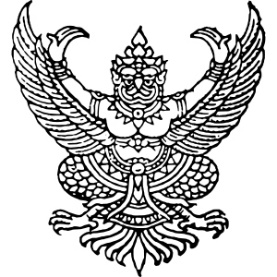 คำสั่งสำนักงานเขตสุขภาพที่ ๔ที่  2 /2565เรื่อง มอบหมายหน้าที่ความรับผิดชอบของข้าราชการ พนักงานราชการในสำนักงานเขตสุขภาพที่ 4ตามระเบียบกระทรวงสาธารณสุขว่าด้วยการจัดตั้งเขตสุขภาพเพื่อการปฏิรูปการขับเคลื่อน                    ระบบสุขภาพ พ.ศ. ๒๕๖๔ ลงวันที่ ๑๘ มิถุนายน พ.ศ.๒๕๖๔ ซึ่งตามข้อ ๑๖ ให้ผู้อำนวยการสำนักงานเขตสุขภาพ เป็นผู้บังคับบัญชาของข้าราชการ พนักงานราชการ พนักงานกระทรวงสาธารณสุขและลูกจ้างในสำนักงาน               เขตสุขภาพ โดยมีหน้าที่และอำนาจในการปฏิบัติหน้าที่ในส่วนราชการเขตสุขภาพและสำนักงานเขตสุขภาพ ดังนั้น เพื่อให้การปฏิบัติราชการของสำนักงานเขตสุขภาพที่ ๔ ดำเนินไปอย่างมีประสิทธิภาพ เกิดประสิทธิผลและเป็นไปด้วยความเรียบร้อยอาศัยความในมาตรา ๓๘ (๘) แห่งพระราชบัญญัติระเบียบบริหารราชการแผ่นดิน พ.ศ. ๒๕๓๔ ประกอบข้อ ๕ แห่งระเบียบสำนักงานปลัดกระทรวงสาธารณสุขว่าด้วยการมอบอำนาจของผู้อำนวยการกอง  ให้ข้าราชการในกอง พ.ศ. ๒๕๔๐ แก้ไขเพิ่มเติม โดยพระราชกฤษฎีกาว่าด้วยการมอบอำนาจ พ.ศ.๒๕๕๐                   และระเบียบสำนักปลัดกระทรวงสาธารณสุขว่าด้วยการมอบอำนาจของผู้อำนวยการกองให้ข้าราชการในกอง    พ.ศ.๒๕๔๖ ผู้อำนวยการสำนักงานเขตสุขภาพที่ ๔ จึงมีคำสั่งมอบหมายหน้าที่ความรับผิดชอบของข้าราชการ พนักงานราชการในสำนักงานเขตสุขภาพที่ ๔ ดังต่อไปนี้รองผู้อำนวยการสำนักงานเขตสุขภาพ	1) นายแพทย์ประสิทธิ์ชัย มั่งจิตร ผู้อำนวยการโรงพยาบาลแก่งคอย รักษาราชการในตำแหน่งนายแพทย์เชี่ยวชาญ(ด้านเวชกรรมป้องกัน) สำนักงานสาธารณสุขจังหวัดสระบุรี ปฏิบัติหน้าที่รองผู้อำนวยการสำนักงานเขตสุขภาพที่ 4 	2) นายแพทย์ธนะวัฒน์ วงศ์ผัน ผู้อำนวยการโรงพยาบาลหนองแค สำนักงานสาธารณสุขจังหวัดสระบุรี รักษาราชการแทนนายแพทย์สาธารณสุขจังหวัดอ่างทองหน้าที่ความรับผิดชอบหลักปฏิบัติงานในฐานะผู้ปฏิบัติงานที่มีความเชี่ยวชาญในงาน โดยใช้ความรู้ ความสามารถประสบการณ์และความเชี่ยวชาญในทางวิชาการ ปฏิบัติงานที่ต้องตัดสินใจ หรือแก้ปัญหาในทางวิชาการที่ยากและซับซ้อนมากและมีผลกระทบในวงกว้าง และปฏิบัติงานอื่นตามที่ได้รับมอบหมาย หรือปฏิบัติงานในฐานะผู้ปฏิบัติงานให้คำปรึกษาของส่วนราชการระดับกระทรวง กรม ซึ่งใช้ความรู้ ความสามารถประสบการณ์และความเชี่ยวชาญในทางวิชาการสาธารณสุข มีลักษณะงานในด้านต่าง ๆ ดังนี้1) ด้านการปฏิบัติการ	(1) ควบคุม กำกับ ด้านวิชาการ ต้องอาศัยความรู้ทางวิชาการ หรือประสบการณ์สูง เช่น การส่งเสริมสุขภาพ การเฝ้าระวังโรค การควบคุมป้องกันโรคและภัยสุขภาพและการฟื้นฟูสภาพรวมทั้งการดูแลรักษาพยาบาล การจัดบริการสุขภาพ และการบริการจัดการ(2) วิเคราะห์...- 2 -	(2) วิเคราะห์สถานการณ์สภาพปัญหาในเขตสุขภาพและวางแผนแก้ไขปัญหา ให้เป็นไปตามเป้าหมายที่กำหนด	(3) กำหนดแนวทางการประเมินผลการดำเนินงานในโครงการต่าง ๆ เพื่อให้ทราบผลการดำเนินงานและนำมาปรับปรุงรายงานให้มีประสิทธิภาพ และเป็นไปตามเป้าหมายที่กำหนด	(4) กำหนดแนวทางการพัฒนาวิชาการ และแนวทางการจัดบริการในเขตสุขภาพ รวมทั้งการสื่อสารประชาสัมพันธ์ เพื่อเผยแพร่ให้กับประชาชน	(5) ประเมินและวิเคราะห์งาน เพื่อประกอบการวางมาตรการและมาตรฐานงาน ในการปรับปรุงระบบงานให้มีประสิทธิภาพสูงขึ้น	(6) จัดตั้งระบบข้อมูลเทคโนโลยีสารสนเทศที่เกี่ยวข้อง ร่วมกับภาคีเครือข่ายทั้งภาครัฐและเอกชน เพื่อปรับปรุงระบบงานบริหารและบริการให้มีประสิทธิภาพ	(7) ให้คำปรึกษาและเสนอความเห็นเกี่ยวกับระบบบริการและบริการในเขตสุขภาพ2) ด้านการวางแผน	วางแผนหรือร่วมดำเนินการวางแผนโดยเชื่อมหรือบูรณาการแผนงาน โครงการในระดับกลยุทธ์ ของส่วนราชการระดับกรม มอบหมายงานแก้ไขปัญหาในการปฏิบัติงานติดตามประเมินผลเพื่อให้บรรลุตามเป้าหมายผลสัมฤทธิ์ที่กำหนด3) ด้านการประสานงาน	(1) ประสานการทำงานโครงการต่าง ๆ กับบุคคล หน่วยงานหรือองค์กรอื่นโดยมีบทบาทในการจูงใจโน้มน้าวเพื่อให้เกิดความร่วมมือและผลสัมฤทธิ์ตามที่กำหนดไว้	(2) ให้ข้อคิดเห็น และคำแนะนำแก่หน่วยงานระดับกอง หรือสำนักรวมทั้งที่ประชุมทั้งในและต่างประเทศ เพื่อเป็นประโยชน์และเกิดความร่วมมือในการดำเนินงานร่วมกัน4) ด้านการบริการ	(1) สนับสนุนการให้คำปรึกษา แนะนำ เผยแพร่ความรู้ด้านสาธารณสุข แก่ประชาชนและผู้ประกอบการต่าง ๆ  เพื่อให้มีความเข้าใจที่ถูกต้องในระบบการจัดการด้านสาธารณสุข	(2) เป็นที่ปรึกษาและให้คำแนะนำเป็นวิทยากรอบรม ให้คำแนะนำ ปรึกษาในงานด้านวิชาการและการปฏิบัติแก่เจ้าหน้าที่ระดับรองลงมา และบคุลากรด้านสาธารณสุขภายในและภายนอกหน่วยงานเพื่อเป็นความรู้และให้สามารถดำเนินงานให้มีประสิทธิภาพ	(3) วางแนวทางในการพัฒนาศักยภาพของบุคลากรและองค์กร เพื่อให้เป็นบุคลากรที่มีความชำนาญและปฏิบัติงานได้อย่างมีประสิทธิภาพ	(4) นิเทศงานด้านสาธารณสุขระดับจังหวัด เพื่อให้สามารถปฏิบัติงานในพื้นที่ได้อย่างถูกต้องและมีประสิทธิภาพและให้รับผิดชอบควบคุม กำกับดูแล สั่งการ ติดตามประเมินผลด้านวิชาการ 5 กลุ่มงานในสำนักงานเขตสุขภาพที่ 4 ดังนี้	(1) กลุ่มงานยุทธศาสตร์และสารสนเทศ	(2) กลุ่มงานบริหารการเงินและการคลัง	(3) กลุ่มงานบริหารทรัพยากรบุคคล	(4) กลุ่มงานพัฒนาระบบบริการสุขภาพ	(5) กลุ่มงานอำนวยการ1. กลุ่มงาน...- 3 -กลุ่มงานยุทธศาสตร์และสารสนเทศ   นายสัญญา  มาศิริ  ตำแหน่ง นักทรัพยากรบุคคลชำนาญการ   หัวหน้ากลุ่มงานยุทธศาสตร์และสารสนเทศ    มีหน้าที่รับผิดชอบ ให้คำปรึกษาควบคุม และกำกับ ดูแลการปฏิบัติงานของบุคลากร            ในกลุ่มงานยุทธศาสตร์และสารสนเทศให้เป็นไปตามกฎหมายและระเบียบของทางราชการ และประเมินผล   การปฏิบัติงานของบุคลากรในกลุ่มงาน 		1.1 งานยุทธศาสตร์และสารสนเทศ1.1.1 งานแผนยุทธศาสตร์สาธารณสุขเพื่อพัฒนาระบบสุขภาพของเขตสุขภาพ1.1.2 งานแผนปฏิบัติราชการ และแผนปฏิบัติงานประจำปีของสำนักงานเขต งานจัดทำคำของบประมาณรายจ่ายประจำปีสำนักงานเขตสุขภาพ		1.2 งานติดตามประเมินผล			1.2.1 งานข้อมูลด้านสุขภาพ			1.2.2 งานตรวจราชการ			1.2.3 งานปฏิรูปด้านสาธารณสุข (เขตสุขภาพนำร่อง)		1.3 งานโครงการพิเศษ และโครงการในพระราชดำริ		      งานอื่น ๆ ที่ได้รับมอบหมาย			1) ปฏิบัติหน้าที่ราชการอื่นตามที่ผู้บังคับบัญชามอบหมาย			2) ประสานการทำงานของคณะกรรมการ คณะอนุกรรมการ และคณะทำงาน                  ในระดับเขตสุขภาพ			3) ปฏิบัติงานและสนับสนุนงานอื่น ๆ ตามที่ได้รับมอบหมาย	    นางสาวมลธิดา มรรคาพร  ตำแหน่ง นักวิเคราะห์นโยบายและแผนปฏิบัติการ 		ปฏิบัติหน้าที่รองหัวหน้ากลุ่มงานยุทธศาสตร์และสารสนเทศ มีหน้าที่รับผิดชอบ            ให้คำปรึกษา ควบคุมและกำกับดูแลการปฏิบัติงานของบุคลากรในกลุ่มงานให้เป็นไปตามกฎหมายและระเบียบของทางราชการ		1.4 งานพัฒนายุทธศาสตร์สาธารณสุข			1.4.1 ศึกษา วิเคราะห์นโยบายกระทรวงสาธารณสุขและแปลงนโยบายสู่การปฏิบัติ ร่วมกระบวนการจัดทำกลยุทธ์ เขตสุขภาพ กับกลุ่มงานและหน่วยงานที่เกี่ยวข้อง			1.4.2 จัดทำแผนยุทธศาสตร์เพื่อพัฒนาระบบสุขภาพของเขตสุขภาพ				        ๑) จัดประชุมคณะกรรมการเพื่อจัดทำแผนยุทธศาสตร์พัฒนาสุขภาพของเขตสุขภาพ			        ๒) ประสานเตรียมข้อมูลประกอบการจัดทำแผนยุทธศาสตร์พัฒนาสุขภาพ			        ๓) จัดประชุมคณะกรรมการยุทธศาสตร์ ในการจัดทำตัวชี้วัดการดำเนินงานยุทธศาสตร์			        ๔) สื่อสารถ่ายทอดนโยบายและแผนการดำเนินงานด้านสาธารณสุข                     แก่หน่วยงานทุกระดับ			        ๕) ประสานการจัดทำรายงานความก้าวหน้าผลการดำเนินงานตามแผน/โครงการกำกับ ติดตามความก้าวหน้าผลการดำเนินงานตามแผนและโครงการ			        ๖) จัดทำและรวบรวมโครงการตามแผนปฏิบัติการสำนักงานเขตสุขภาพ			        ๗) สรุปปัญหา ข้อเสนอแนะเชิงนโยบายและเชิงบริหารเพื่อใช้ในการปรับปรุงงาน1.4.3 จัดทำ...- 4 -			1.4.3 จัดทำแผนปฏิบัติการ และแปลงนโยบายสู่การปฏิบัติวางแผน จัดระบบกำหนดแนวทางแก้ไขปัญหาด้านสาธารณสุขในเขตสุขภาพ			1.4.4 จัดทำคำของบประมาณรายจ่ายประจำปี (งบดำเนินงาน)			1.4.5 ติดตามงบประมาณรายจ่ายประจำปี ตรวจสอบและปรับแผนปฏิบัติการ                  กับผลการเบิกจ่ายงบประมาณ ตามแผนปฏิบัติงานประจำปี รายไตรมาส			1.4.6 งานประชุมคณะกรรมการอำนวยการเขตสุขภาพ			งานอื่น ๆ ที่ได้รับมอบหมาย			1) ปฏิบัติหน้าที่ราชการอื่นตามที่ผู้บังคับบัญชามอบหมาย			2) ประสานการทำงานของคณะกรรมการ คณะอนุกรรมการ และคณะทำงาน       ในระดับเขตสุขภาพ			3) ปฏิบัติงานและสนับสนุนงานอื่น ๆ ตามที่ได้รับมอบหมาย		นางสาวนัยนา  บุญนำ ตำแหน่ง นักวิชาการสาธารณสุขปฏิบัติการ		1.5 โครงการราชทัณฑ์ปันสุข ทำความ ดี เพื่อชาติ ศาสน์ กษัตริย์			1) สนับสนุน และประสานการดำเนินงานกับหน่วยงานที่ได้รับรถพระราชทานของเขตสุขภาพ			2) ร่วมวิเคราะห์ ประมวลผลการดำเนินงาน			3) รวบรวม และเผยแพร่ผลงาน นวัตกรรมในเขตสุขภาพ เพื่อให้บุคลากรและประชาชนได้เข้าถึงและสามารถนำไปใช้ประโยชน์อย่างมีประสิทธิภาพ		1.6 	โครงการพระราชดำริ โครงการเฉลิมพระเกียรติ และโคงการพิเศษ			1) ประสานงาน สนับสนุนโครงการพระราชดำริ โครงการเฉลิมพระเกียรติ และโครงการพิเศษในเขตสุขภาพ			2) วิเคราะห์ ประมวลผลการดำเนินงานตามโครงการพระราชดำริ โครงการเฉลิมพระเกียรติ และโครงการพิเศษในเขตสุขภาพ			3) รวบรวม และเผยแพร่ผลงานโครงการพระราชดำริ โครงการเฉลิมพระเกียรติ และโครงการพิเศษในเขตสุขภาพ นวัตกรรมในเขตสุขภาพ เพื่อให้บุคลากรและประชาชนได้เข้าถึงและสามารถนำไปใช้ประโยชน์อย่างมีประสิทธิภาพ		1.7 งานประชุมคณะกรรมการบริหารเขตสุขภาพ			งานอื่น ๆ ที่ได้รับมอบหมาย			1) สนับสนุนงานตรวจราชการกระทรวงสาธารณสุขประจำปี			2) ประสานการทำงานของคณะกรรมการ คณะอนุกรรมการ และคณะทำงานในระดับเขตสุขภาพ			3) ปฏิบัติงานและสนับสนุนงานอื่น ๆ ตามที่ได้รับมอบหมาย	   		นายณัฐนนท์ บุญสมพงษ์ ตำแหน่ง นักวิชาการสาธารณสุขปฏิบัติการ	    1.8  งานข้อมูลข่าวสารสาธารณสุข			1) พัฒนาระบบการจัดเก็บรวบรวมข้อมูลด้านสาธารณสุขเพื่อประกอบการบริหารจัดการทรัพยากรของผู้บริหาร			2) จัดทำข้อมูลพื้นฐานและข้อมูลสุขภาพของเขตสุขภาพ			3) วิเคราะห์ข้อมูล นำเสนอผู้บริหาร เพื่อเป็นทางเลือกในการบริหารจัดการต่อไป			4) ประสาน รวบรวมข้อมูลด้านสุขภาพจากหน่วยงานที่เกี่ยวข้อง5) จัดทำ...- 5 -			5) จัดทำรายงานประจำปี เพื่อรวบรวมผลการดำเนินงานสาธารณสุขของเขตสุขภาพ และเผยแพร่แก่หน่วยงานทุกระดับ		1.9 งานจัดทำคำรับรองการปฏิบัติราชการ (Performance Agreement : PA)			๑) รวบรวม และวิเคราะห์ผลการดำเนินงานตามคำรับรองปฏิบัติราชการ และการดำเนินงานตามยุทธศาสตร์			2) สรุปผลการดำเนินงานคำรับรองปฏิบัติราชการ (Performance Agreement : PA)		1.10 งานติดตามและประเมินผล 			1) ดำเนินการติดตาม กำกับ รวบรวมและวิเคราะห์ผลการดำเนินงานตามตัวชี้วัด ตามนโยบายมุ่งเน้นของกระทรวงสาธารณสุข		1.11 งานวิจัยสุขภาพ และสาธารณสุข			1) ประสานงาน สนับสนุน การวิจัยในเขตสุขภาพ			2) รวบรวม และเผยแพร่ ผลงานวิจัย นวัตกรรมในเขตสุขภาพ เพื่อให้บุคลากร              และประชาชนได้เข้าถึงและสามารถนำไปใช้ประโยชน์ได้อย่างมีประสิทธิภาพ 			งานอื่น ๆ ที่ได้รับมอบหมาย			1) ปฏิบัติหน้าที่ราชการอื่นตามที่ผู้บังคับบัญชามอบหมาย			2) ประสานการทำงานของคณะกรรมการ คณะอนุกรรมการ และคณะทำงานในระดับเขตสุขภาพ			3) ปฏิบัติงานและสนับสนุนงานอื่น ๆ ตามที่ได้รับมอบหมาย			นางสาววาสนา แก้วสระ ตำแหน่งนักวิชาการคอมพิวเตอร์ปฏิบัติการ  	  	1.12 งานบริหารระบบเทคโนโลยีสารสนเทศ ด้านการวางแผนด้านเทคโนโลยีสารสนเทศ			1) พัฒนาระบบข้อมูลข่าวสารภายในเขตสุขภาพและเชื่อมต่อกับกระทรวงสาธารณสุข			2) วางแผน บริหารจัดการโครงการเพื่อสนับสนุนภารกิจหลักภายในองค์กร         และส่งเสริมการสร้างเครือข่ายความร่วมมือระบบเทคโนโลยีสารสนเทศ			3) บริหารจัดการและประสานงานโครงการพัฒนาระบบเทคโนโลยีสารสนเทศ               เขตสุขภาพและโครงการอื่น ๆ ที่เกี่ยวข้องให้บรรลุตามวัตถุประสงค์			4) ประสาน สนับสนุน ตรวจสอบ นำเสนอ ผลการดำเนินงานระบบเทคโนโลยีสารสนเทศประจำปี			5) ประสาน ทำงานร่วมกับคณะกรรมการ คณะทำงาน หน่วยที่เกี่ยวข้องด้านเทคโนโลยีสารสนเทศในเขตสุขภาพที่ 4 			6) สนับสนุนการปรับเปลี่ยนระบบบริการสุขภาพสู่ระบบดิจิทัล และทดลองดำเนินการในสถานพยาบาลระดับต่างๆ			7) พัฒนาระบบบันทึกสุขภาพดิจิทัล (Digital Health Record (DHR)) และสนับสนุนDigital Transformation ของระบบบริการสุขภาพ ภายในเขตสุขภาพ			8) จัดทำแผนคำขอ จัดซื้อ จัดหา อุปกรณ์ และจัดระบบสำรองระบบคอมพิวเตอร์			9) จัดทำทะเบียนสินทรัพย์ IT และควบคุม กำกับ เบิกจ่าย วัสดุ อุปกรณ์ คอมพิวเตอร์		1.13 ด้านบริการด้านเทคโนโลยีสารสนเทศ			1) ลงโปรแกรม ตรวจเช็ค แก้ปัญหา คอมพิวเตอร์เบื้องต้น ดูแลบำรุงรักษา ซ่อมแซม ระบบคอมพิวเตอร์และอุปกรณ์ IT เพื่อให้สามารถรองรับการใช้งานได้อย่างมีประสิทธิภาพ2) ประสาน…- 6 -			2) ประสาน รวบรวม และจัดทำคู่มือการดำเนินงานด้านระบบเทคโนโลยีสารสนเทศ			3) พัฒนาบุคลากรให้มีความรู้ ความสามารถในการประยุกต์ใช้เทคโนโลยีสารสนเทศ		1.14 ด้านการปฏิบัติการออกแบบระบบข้อมูลผลงานบริการของหน่วยบริการในเขตสุขภาพ			1) รวบรวมข้อมูลและวิเคราะห์ผลการปฏิบัติงานตามคำรับรองการปฏิบัติราชการ (PA) และผลงานตามยุทธศาสตร์เขตสุขภาพ ผ่านระบบ Cockpit หรือระบบปฏิบัติการอื่น ๆ			2) ประสาน สนับสนุน ดูแลระบบฐานข้อมูลสารสนเทศของเขตสุขภาพ เช่น โปรแกรมประเมินผลงานวิชาการ Thai Refer ระบบปฏิบัติการอื่น ๆ ที่เกี่ยวข้อง			งานอื่น ๆ ที่ได้รับมอบหมาย			1) งานประชาสัมพันธ์เพื่อสร้างภาพลักษณ์องค์กร ออกแบบและผลิตสื่อต่าง ๆ เผยแพร่ข้อมูลข่าวสาร ผลงานเด่น นวัตกรรมด้านสุขภาพ ผ่านเว็บไซต์, Facebook, line			2) ปฏิบัติหน้าที่ราชการอื่นตามที่ผู้บังคับบัญชามอบหมาย			3) ประสานการทำงานของคณะกรรมการ คณะอนุกรรมการ และคณะทำงานในระดับเขตสุขภาพ			4) ปฏิบัติงานและสนับสนุนงานอื่น ๆ ตามที่ได้รับมอบหมาย			นายนวพล ย้อยดี ตำแหน่งนักวิชาการคอมพิวเตอร์ปฏิบัติการ		1.15 งานบริการด้านเทคโนโลยีสารสนเทศ				1) วิเคราะห์ จัดระบบ สำรวจความต้องการ การใช้คอมพิวเตอร์ และอุปกรณ์คอมพิวเตอร์				2) จัดทำแผนคำขอ จัดซื้อ จัดหา อุปกรณ์คอมพิวเตอร์สนับสนุนการดำเนินงาน             ของสำนักงานเขตสุขภาพที่ 4			3) พัฒนาระบบข้อมูลข่าวสารภายในเขตสุขภาพและเชื่อมต่อกับกระทรวงสาธารณสุข			4) พัฒนาระบบสื่อสารและสารสนเทศ ให้เจ้าหน้าที่ทุกระดับสามารถเข้าถึงได้โดยสะดวกรวดเร็วและมีประสิทธิภาพ			5) ดูแลบำรุงรักษา ซ่อมแซม ระบบอุปกรณ์คอมพิวเตอร์ และ อุปกรณ์ IT			6) วางแผน ออกแบบและบริหารจัดการ ระบบสารสนเทศ ให้ใช้งานได้อย่างมีประสิทธิภาพ			7) ดูแลและให้บริการด้านอินเตอร์เน็ต รวมถึงอำนวยความสะดวกด้านเน็ตเวิร์คเพื่อให้เกิดการใช้งานสูงสุดและคุ้มค่า			8) ดูแลห้องประชุมและระบบที่ติดตั้งภายในสำนักงานเขตสุขภาพที่ 4 		1.16 งานพัฒนาระบบคอมพิวเตอร์			1) วางแผนและออกแบบจัดการฐานข้อมูลภายในองค์กรให้เกิดประสิทธิภาพ               และพร้อมใช้งาน			2) งานพัฒนาระบบเทคโนโลยีสารสนเทศ เขียนชุดคำสั่ง นำข้อมูล ปรับปรุง แก้ไข ให้มีประสิทธิภาพ ตรงตามความต้องการของหน่วยงาน ตัวอย่างเช่น โปรแกรมใบลา โปรแกรมลงทะเบียนประชุมออนไลน์ ฯลฯ			3) วางแผนออกแบบและพัฒนาเว็บไซต์ และการเชื่อมโยงเทคโนโลยีสารสนเทศ            ให้ตรงความต้องการและสนับสนุนการดำเนินงานของเจ้าหน้าที่และรองรับเทคโนโลยีใหม่ ๆ  			4) พัฒนาระบบบันทึกสุขภาพดิจิทัล (Digital Health Record (DHR) และสนับสนุน Digital Transformation ของระบบบริการสุขภาพ ภายในเขตสุขภาพ			5) พัฒนาระบบหนังสือให้อยู่ในระบบอิเล็กทรอนิกส์		1.17 งานออกแบบ...- 7 -		1.17 งานออกแบบระบบการจัดเก็บข้อมูล และการนำเสนอผลงานบริการของหน่วยบริการ             ในเขตสุขภาพ ผ่านระบบดิจิทัล		1.18 วางแผน พัฒนา ปรับปรุงเว็บไซต์ขององค์กรให้มีประสิทธิภาพ เพื่อรองรับกับความต้องการในปัจจุบันและอนาคต			๑) งานประชาสัมพันธ์เพื่อสร้างภาพลักษณ์องค์กร และเผยแพร่ข้อมูลข่าวสาร                ผ่าน เว็บไซต์ Facebook line			๒) ประสาน สนับสนุน การจัดนิทรรศการ		งานอื่น ๆ ที่ได้รับมอบหมาย		1) ปฏิบัติหน้าที่ราชการอื่นตามที่ผู้บังคับบัญชามอบหมาย		2) ประสานการทำงานของคณะกรรมการ คณะอนุกรรมการ และคณะทำงานในระดับเขตสุขภาพ		3) ปฏิบัติงานและสนับสนุนงานอื่น ๆ ตามที่ได้รับมอบหมาย			นางสาวจิราภรณ์ กองอรรถ ตำแหน่ง นักวิเคราะห์นโยบายและแผน		1.19 การจัดแผนยุทธศาสตร์ และบูรณาการแผนของเขตสุขภาพ			1) จัดทำคำสั่งแต่งตั้งคณะอนุกรรมการ Chief Office ประจำเขตสุขภาพที่ 4                และคณะทำงานที่เกี่ยวข้องกับการปฏิรูปเขตสุขภาพ			2) อำนวยความสะดวก และประสานงานเกี่ยวกับการประชุมคณะอนุกรรมการ                และคณะทำงานด้านยุทธศาสตร์			3) ร่วมประสานงาน วิเคราะห์ ประมวลผลการดำเนินงาน และสรุปรายงาน                 การประชุมของคณะกรรมการบริหารเขตสุขภาพที่ 4 			๔) เผยแพร่ และประชาสัมพันธ์ผลการประชุมของคณะกรรมการบริหารเขตสุขภาพให้หน่วยงานและองค์กรที่เกี่ยวข้อง			๕) สรุปผลการดำเนินงานด้านยุทธศาสตร์สาธารณสุข		1.20 งานประสานงานคณะกรรมการเขตสุขภาพเพื่อประชาชน เขตพื้นที่ 4 (กขป.)			๑) ประสานความร่วมมือ รวบรวมข้อมูล และวิเคราะห์ข้อมูลการดำเนินงานเพื่อจัดทำแผนพัฒนาระบบสุขภาพ			๒) ติดตามผลการดำเนินงานคณะกรรมการเขตสุขภาพเพื่อประชาชน เขตพื้นที่ 4 			๓) รายงานความก้าวหน้าในการดำเนินงาน มุ่งเน้น 4 ประเด็น ได้แก่ ผู้สูงอายุ อุบัติเหตุ อาหารปลอดภัย และสิ่งแวดล้อม		1.21 งานพัฒนา และส่งเสริมงาน Routine to Research (R2R)			1) รวบรวมและวิเคราะห์ผลงาน R2R ของหน่วยงานในสังกัดเขตสุขภาพที่ 4 			๒) จัดทำฐานข้อมูลผลงาน R2R ระดับเขตสุขภาพ			๓) อำนวยการประชุมคณะอนุกรรมการ Chief Knowledge Officer : CKO การกำกับติดตาม สนับสนุนการดำเนินงาน ด้านการพัฒนาองค์ความรู้ในเขตสุขภาพที่ 4		1.22 งานสื่อสารประชาสัมพันธ์			1) สื่อสาร และถ่ายทอดแผนยุทธศาสตร์สุขภาพ 			๒) รวมรวมข้อมูลผลการดำเนินงานภายในเขตสุขภาพเพื่อการสื่อสารองค์กร                 และการประชาสัมพันธ์      งานอื่น ๆ...	- 8 -	งานอื่น ๆ ที่ได้รับมอบหมาย		1) ปฏิบัติหน้าที่ราชการอื่นตามที่ผู้บังคับบัญชามอบหมาย		2) ประสานการทำงานของคณะกรรมการ คณะอนุกรรมการ และคณะทำงานในระดับเขตสุขภาพ		3) ปฏิบัติงานและสนับสนุนงานอื่น ๆ ตามที่ได้รับมอบหมาย		นางสาวกนกกาญจน์  บุญต้อม ตำแหน่ง นักวิเคราะห์นโยบายและแผน		1.23 งานงบประมาณรายจ่ายประจำปี				1) ศึกษา วิเคราะห์นโยบายของกระทรวงสาธารณสุขและแปลงนโยบายสู่การปฏิบัติ ด้านการเงินการคลัง ถ่ายทอดนโยบายและแผนการดำเนินงานด้านงบประมาณรายจ่ายประจำปีแก่หน่วยงาน                    ที่เกี่ยวข้อง			2) ประสานงาน สื่อสารการปฏิบัติ และติดตามงาน ระหว่างส่วนกลางและหน่วยงานที่เกี่ยวข้อง		3) จัดทำคำของบประมาณรายจ่ายประจำปี (งบลงทุน)			4) ติดตามงบประมาณรายจ่ายประจำปี ผลการเบิกจ่ายงบประมาณ ตามแผนปฏิบัติงานประจำปี เทียบเป้าหมายรายไตรมาส			5) สรุปผลการเบิกจ่ายงบประมาณ และรายงานผลต่อผู้บริหาร			6) จัดประชุมคณะกรรมการเพื่อจัดทำคำของบประมาณรายจ่ายประจำปีของเขตสุขภาพ 			7) ประสานเตรียมข้อมูลประกอบการคำของบประมาณรายจ่าย		งานอื่น ๆ ที่ได้รับมอบหมาย		1) ปฏิบัติหน้าที่ราชการอื่นตามที่ผู้บังคับบัญชามอบหมาย		2) ประสานการทำงานของคณะกรรมการ คณะอนุกรรมการ และคณะทำงานในระดับเขตสุขภาพ		3) ปฏิบัติงานและสนับสนุนงานอื่น ๆ ตามที่ได้รับมอบหมาย		2. กลุ่มงานบริหารการเงินและการคลัง  		นางสาวจิรานันต์  พงศ์นราทิพย์  ตำแหน่ง นักวิชาการเงินและบัญชี		หัวหน้ากลุ่มงานบริหารการเงินการคลัง		มีหน้าที่และความรับผิดชอบในการให้คำปรึกษา ควบคุม และกำกับ ดูแลการปฏิบัติงานของบุคลากรในกลุ่มงานบริหารการเงินการคลังให้เป็นไปตามกฎหมายและระเบียบของทางราชการ  		๒.1  การพัฒนาคุณภาพข้อมูลการเงินและบัญชีของหน่วยบริการ			2.1.1 จัดทำแผนงาน/โครงการ พัฒนาคุณภาพข้อมูลการเงินและบัญชีระดับเขต    ปีละ 1 ครั้ง			2.1.2 ดำเนินการจัดประชุม ประสานงาน เก็บข้อมูล ลงตรวจคุณภาพข้อมูลการเงินการคลังของหน่วยบริการที่มีวิกฤติทางการเงิน และจัดทำสรุปรายงานการประชุมให้แล้วเสร็จ ภายใน 5 วันทำการ นับจากวันประชุมเสร็จสิ้น				2.1.3 จัดทำสรุปผลการลงตรวจคุณภาพข้อมูลการเงินการคลัง รวบรวมปัญหาอุปสรรค และแนวทางแก้ไข เสนอต่อผู้บริหาร คณะกรรมการบริหารการเงินการคลัง2.1.4 ติดตาม- 9 - 				2.1.4 ติดตาม กำกับ การจัดส่งข้อมูลการเงินและบัญชีในระบบรายงาน http://hfo.cfo.in.th ของหน่วยบริการให้ครบถ้วน ถูกต้อง ทันเวลา ภายในวันที่ 10 ของทุกเดือน 	 2.2 การจัดทำข้อมูลและวิเคราะห์สถานการณ์การเงินการคลังของหน่วยบริการ
				2.2.1 จัดทำ รวบรวม และสรุปวิเคราะห์ ข้อมูลการเงินการคลังที่หน่วยบริการจัดส่งในระบบรายงานของหน่วยบริการทุกวันที่ 10 ของเดือน ตามแนวทางการวิเคราะห์ของ Chief Financial Officer : CFO ดังนี้
				         - รายงานสถานการณ์การเงินการคลังทุกเดือน
				         - จัดทำข้อมูลงบการเงินบริหาร (งบดุล-งบกำไรขาดทุน) ของหน่วยบริการในเขตสุขภาพ และแยกเป็นรายหน่วยบริการทุกเดือน					2.2.2 จัดทำบทสรุปผู้บริหาร ผลการเฝ้าระวัง และวิเคราะห์สถานการณ์การเงินการคลัง คะแนนความเสี่ยงทางการเงิน (Risk Score ๗) และคะแนนประสิทธิภาพการบริหารจัดการเงินการคลัง               ต่อผู้บริหาร		2.3 การจัดทำ แผนการเงิน Planfin และผลการดำเนินงานตามแผน
				2.3.1 รวบรวม และตรวจสอบความครบถ้วน ถูกต้อง วิเคราะห์ รูปแบบของแผนการเงินการคลัง สรุปและเสนอต่อผู้บริหาร เพื่อขออนุมัติแผน
				2.3.2 ติดตาม กำกับ และประเมินผลการดำเนินงานตามแผนการเงิน Planfin ของหน่วยบริการ เพื่อนำข้อมูลไปประกอบการพัฒนาประสิทธิภาพการเงินการคลัง		2.4 จัดเตรียมการประชุม และสรุปรายงานการประชุม				2.4.1 จัดประชุมคณะกรรมการบริหารการเงินการคลัง ไตรมาสละ 1 ครั้ง
				2.4.2 ประสานการจัดประชุมคณะกรรมการ จัดทำหนังสือเชิญประชุม ร่างวาระการประชุม ประสานเอกสารนำเสนอที่ประชุม สรุปมติที่ประชุมให้แล้วเสร็จภายใน 5 วันทำการหลังการประชุมเสร็จสิ้น		งานอื่น ๆ ที่ได้รับมอบหมาย		1) งานตรวจราชการ		     - เป็นผู้ช่วยเลขาทีมตรวจราชการ เรื่องการเงินการคลัง	  	     - ประสานคณะทำงานตรวจราชการ ทั้งส่วนกลาง และพื้นที่		     - รวบรวมเอกสาร และจัดทำข้อมูลนำเสนอสรุปตรวจราชการ		     - จัดทำ ตก.1 และ ตก.2		2) ผู้ช่วยเลขานุการ Chief Financial Officer : CFO  สนับสนุนการดำเนินงานของคณะกรรมการบริหารการเงินการคลัง 		3) งบค่าบริการทางการแพทย์ที่เบิกจ่ายในลักษณะงบลงทุน (ค่าเสื่อม) ระดับเขต 10%ประสานงาน รวบรวมข้อมูล สรุปเป็นภาพเขตเสนอผู้บริหารพิจารณา ส่ง สปสช.อนุมัติ			4) สำรวจ ติดตามการจ่าย ค่าตอบแทน ฉ.11 ฉ.12 และค่าตอบแทน พ.ต.ส.		5) ปฏิบัติงานและสนับสนุนงานอื่น ๆ ตามที่ได้รับมอบหมาย		นางสาวรวิดา เสริมสุข ตำแหน่ง นักวิชาการเงินและบัญชี		๒.5  การพัฒนาคุณภาพข้อมูลการเงินและบัญชีของหน่วยบริการ			2.5.1 จัดทำแผนงาน/โครงการ พัฒนาคุณภาพข้อมูลการเงินและบัญชีระดับเขต               ปีละ 1 ครั้ง	2.5.2 ดำเนินการ...- 10 -  			2.5.2 ดำเนินการจัดประชุม ประสานงาน เก็บข้อมูล ลงตรวจคุณภาพข้อมูลการเงินการคลังของหน่วยบริการที่มีวิกฤติทางการเงิน และจัดทำสรุปรายงานการประชุมให้แล้วเสร็จ ภายใน 5 วัน           ทำการนับจากวันประชุมเสร็จสิ้น				2.5.3 จัดทำสรุปผลการลงตรวจคุณภาพข้อมูลการเงินการคลัง รวบรวมปัญหาอุปสรรค และแนวทางแก้ไข เสนอต่อผู้บริหาร คณะกรรมการบริหารการเงินการคลัง				2.5.4 ติดตาม กำกับ การจัดส่งข้อมูลการเงินและบัญชีในระบบรายงาน http://hfo.cfo.in.th ของหน่วยบริการให้ครบถ้วน ถูกต้อง ทันเวลา ภายในวันที่ 10 ของทุกเดือน 	 		2.6 การจัดทำข้อมูลและวิเคราะห์สถานการณ์การเงินการคลังของหน่วยบริการ
				2.6.1 จัดทำ รวบรวม และสรุปวิเคราะห์ ข้อมูลการเงินการคลังที่หน่วยบริการจัดส่งในระบบรายงานของหน่วยบริการทุกวันที่ 10 ของเดือน ตามแนวทางการวิเคราะห์ของ Chief Financial Officer : CFO ดังนี้
				         - รายงานสถานการณ์การเงินการคลังทุกเดือน
				         - จัดทำข้อมูลงบการเงินบริหาร (งบดุล-งบกำไรขาดทุน) ของหน่วยบริการในเขตสุขภาพ และแยกเป็นรายหน่วยบริการทุกเดือน					2.6.2 จัดทำบทสรุปผู้บริหาร ผลการเฝ้าระวัง และวิเคราะห์สถานการณ์การเงินการคลัง คะแนนความเสี่ยงทางการเงิน (Risk Score 7) และคะแนนประสิทธิภาพการบริหารจัดการเงินการคลัง                 ต่อผู้บริหาร		2.7 การจัดทำ แผนการเงิน Planfin และผลการดำเนินงานตามแผน
				2.7.1 รวบรวม และตรวจสอบความครบถ้วน ถูกต้อง วิเคราะห์ รูปแบบของแผนการเงินการคลัง สรุปและเสนอต่อผู้บริหาร เพื่อขออนุมัติแผน
				2.7.2 ติดตาม กำกับ และประเมินผลการดำเนินงานตาม Planfin ของหน่วยบริการ เพื่อนำข้อมูลไปประกอบการพัฒนาประสิทธิภาพการเงินการคลัง		2.8 จัดเตรียมการประชุม และสรุปรายงานการประชุม				2.8.1 จัดประชุมคณะกรรมการบริหารการเงินการคลัง ไตรมาสละ 1 ครั้ง
				2.8.2 ประสานการจัดประชุมคณะกรรมการ จัดทำหนังสือเชิญประชุม ร่างวาระการประชุม ประสานเอกสารนำเสนอที่ประชุม สรุปมติที่ประชุมให้แล้วเสร็จภายใน 5 วันทำการหลังการประชุมเสร็จสิ้น		งานอื่น ๆ ที่ได้รับมอบหมาย		1) งานตรวจราชการ		    - ประสานคณะทำงานตรวจราชการ ทั้งส่วนกลาง และพื้นที่
		    -	รวบรวมเอกสาร และจัดทำข้อมูลนำเสนอสรุปตรวจราชการ		    - จัดทำ ตก.1 และ ตก.2		2) สนับสนุนการดำเนินงานของคณะกรรมการบริหารการเงินการคลัง 		3) งบค่าบริการทางการแพทย์ที่เบิกจ่ายในลักษณะงบลงทุน (ค่าเสื่อม) ระดับเขต 10%ประสานงาน รวบรวมข้อมูล สรุปเป็นภาพเขตเสนอผู้บริหารพิจารณา ส่ง สปสช.อนุมัติ			4) สำรวจ ติดตามการจ่าย ค่าตอบแทน ฉ.11 ฉ.12 และค่าตอบแทน พ.ต.ส.		4) ปฏิบัติงานและสนับสนุนงานอื่น ๆ ตามที่ได้รับมอบหมาย3.กลุ่มงาน...- 11 - 	3. กลุ่มงานบริหารทรัพยากรบุคคล		นางสาวสุนิสา โรจน์ทะนงค์ ตำแหน่ง นักทรัพยากรบุคคลชำนาญการ		หัวหน้ากลุ่มงานบริหารทรัพยากรบุคคล  		มีหน้าที่และความรับผิดชอบในการให้คำปรึกษา ควบคุม และกำกับ ดูแลการปฏิบัติงานของบุคลากรในกลุ่มงานบริหารทรัพยากรบุคคลให้เป็นไปตามกฎหมายและระเบียบของทางราชการ                   และประเมินผลการปฏิบัติงานของบุคลากรในกลุ่มงาน		3.1 งานวางแผนทรัพยากรบุคคล			3.1.1 ร่วมกำหนดวิสัยทัศน์ พันธกิจและกลยุทธ์ด้านการบริหารงานทรัพยากรบุคคลให้สอดคล้องกับวิสัยทัศน์ พันธกิจ และยุทธศาสตร์ต่างๆ ของเขตสุขภาพ เชื่อมโยงกันบนพื้นฐาน                ของความรู้ ทักษะและพฤติกรรมของบุคลากร (Competency Based)			3.1.2 รวบรวมและวิเคราะห์ข้อมูล วิเคราะห์สถานการณ์และวางแผนกำลังคน             ในระดับสถานบริการทุกระดับภายในเขตสุขภาพ			3.1.3 ร่วมจัดทำแผนกำลังคน กรอบอัตรากำลัง			3.1.4 ร่วมจัดทำแผนปฏิบัติการ (Action Plan) การบริหารงานทรัพยากรบุคคลเพื่อให้กิจกรรมและโครงการต่าง ๆ ดำเนินไปในทิศทางที่สอดคล้องกับยุทธศาสตร์ของเขตสุขภาพ			3.1.5 ร่วมกำหนดตัวชี้วัดผลการดำเนินงาน (KPI) และเป้าหมาย (Target)                    ให้สอดคล้องกับกลยุทธ์ และแผนปฏิบัติการ ด้านการบริหารทรัพยากรบุคคล		3.2 งานสรรหาและคัดเลือกบุคลากร 			3.2.1 ร่วมดำเนินการวางแผนอัตรากำลังเชิงกลยุทธ์ การวางแผนในการสรรหา (Recruitment Planning)			3.2.2 ร่วมวิเคราะห์สถานการณ์ความต้องการกำลังคนและการวางแผนกำลังคน วิเคราะห์สถานการณ์และวางแผนกำลังคนในระดับสถานบริการทุกระดับภายในเขตสุขภาพ			3.2.3 ร่วมวิเคราะห์ภาระงานบุคลากร ภาระงาน ปริมาณงาน ของหน่วยบริการ			3.2.4 ร่วมจัดทำแผนอัตรากำลังและการจัดสรรอัตรากำลังสายวิชาการและสนับสนุน			3.2.5 ร่วมวิเคราะห์ข้อมูลภาระงานของบุคลากรสายวิชาชีพ และสายสนับสนุนเพื่อประกอบการพิจารณากำหนดตำแหน่งให้เป็นระดับสูงขึ้น			3.2.6 ร่วมวิเคราะห์ข้อมูลและเสนอความเห็นเพื่อประกอบการพิจารณาขอเปลี่ยนตำแหน่งของข้าราชการสายวิชาการและสายสนับสนุน			3.2.7 การปฏิบัติหน้าที่ตามที่ได้รับมอบหมายในฝ่ายเลขานุการและคณะทำงานบริหารทรัพยากรบุคคล โดยทำหน้าที่จัดเตรียมการประชุมในส่วนที่เกี่ยวข้อง			3.2.8 ร่วมดำเนินการเกี่ยวกับการบริหารทรัพยากรบุคคล เช่น การสรรหาและการบรรจุแต่งตั้งบุคลากร ฯลฯ			3.2.9 ดำเนินการตามขั้นตอนประเมินการปฏิบัติงานบุคลากรในสำนักงานเขตสุขภาพ		3.3 งานพัฒนาสายอาชีพและวางแผนสืบทอดตำแหน่ง (Career Development & Succession Plan)			3.3.1 ร่วมวิเคราะห์ข้อมูลกำลังคนในระดับหัวหน้างาน ระดับผู้บริหารและบุคลากรที่มีสมรรถนะสูง	3.3.2 ร่วมกำหนด…- 12 - 			3.3.2 ร่วมกำหนดกลยุทธ์และจัดทำแผนสืบทอดตำแหน่ง กำหนดกลยุทธ์การพัฒนาผู้นำ ระดับหัวหน้างาน ระดับบริหารและบุคลากรที่มีสมรรถนะสูง ที่เชื่อมโยงกับผลการวิเคราะห์กำลังคน (Workforce Analysis)			3.3.3 ร่วมกำหนดสมรรถนะของผู้นำตามสมรรถนะหลักของนักบริหาร			3.3.4 ร่วมจัดทำแผนพัฒนานักบริหารรายบุคคล (Individual Development Plan)			3.3.5 ร่วมจัดทำแผนความก้าวหน้าสายอาชีพ โดยวิเคราะห์โครงสร้างองค์กร (Organization Structure) 			3.3.6 ร่วมกำหนดรูปแบบความก้าวหน้าทางสายอาชีพ (Career Stream) กำหนดกระบวนการและเป้าหมายให้องค์กรสามารถทดแทนตำแหน่งที่สำคัญสำหรับองค์กร			3.3.7 จัดทำคำสั่งคณะกรรมการเครือข่ายวิชาชีพ			3.3.8 จัดประชุมคณะกรรมการเครือข่ายวิชาชีพ เพื่อวางแผนการพัฒนาเครือข่ายวิชาชีพ			3.3.9 สรุปรายงานการพัฒนาสายวิชาชีพของเขตสุขภาพ		3.4 งานบริหารทรัพยากรบุคคล			3.4.1 ร่วมการบริหารจัดการ การกระจายบุคลากรในเขต/จังหวัด มีการใช้ทรัพยากรบุคคลร่วมกัน มีการวิเคราะห์ภาระงานบุคลากร ได้แก่ FTE (Full Time Equivalent), Service base, population ratio มีการบริหารจัดการค่าแรง (labor cost) ที่เหมาะสมในเขต/จังหวัด			3.4.2 ร่วมขับเคลื่อนการบริหารจัดการกำลังคนครอบคลุมเรื่องการบริหารอัตรากำลัง การสร้างแรงจูงใจ สนับสนุนคนดีและการกำหนดความก้าวหน้าในระดับเขต			3.4.3 ประสาน กำกับ ติดตาม ความก้าวหน้า ผลการดำเนินงาน ตามแผนงาน                และโครงการบริหารทรัพยากรบุคคล			3.4.4 ควบคุม กำกับ ติดตาม การปฏิบัติงานของเจ้าหน้าที่ภายในกลุ่มงานบริหารทรัพยากรบุคคล เพื่อให้การดำเนินงานเป็นไปอย่างมีประสิทธิภาพและบรรลุเป้าหมายของหน่วยงาน 		3.5 งานพัฒนาทรัพยากรบุคคล (Learning & Development)			3.5.1 ศึกษาวิเคราะห์ สรุปรายงานและจัดทำข้อเสนอเพื่อกำหนดความต้องการ              และความจำเป็นในการพัฒนาทรัพยากรบุคคล รวมถึงการเขียนโครงการฝึกอบรมและดำเนินการ จัดโครงการ              เพื่อเสริมสร้างความรู้ให้กับบุคลากรในเขต			3.5.2 ศึกษาวิเคราะห์ ข้อมูลพื้นฐานเพื่อกำหนดทิศทางและเป้าหมายในการจัดทำแผนพัฒนาบุคลากรให้สอดคล้องกับยุทธศาสตร์หรือแผนกลยุทธ์ของเขตสุขภาพ			3.5.3 ร่วมวางแผนการพัฒนาบุคลากรของเขตสุขภาพและเสนอแนะนโยบาย             การพัฒนาทรัพยากรบุคคลของหน่วยงานในเขต รวมถึงแผนการจัดฝึกอบรม เพื่อให้การดำเนินงานเป็นไปตามเป้าหมายและผลสัมฤทธิ์ตามที่กำหนด			3.5.4 ศึกษาวิเคราะห์ กฎ ระเบียบ และหลักเกณฑ์ต่างๆ ที่เหมาะสมในการจัดหลักสูตรฝึกอบรมให้กับบุคลากรในเขต			3.5.5 ดำเนินการจัดหลักสูตรฝึกอบรม หลักสูตรการอบรมสัมมนา โครงการพัฒนาบุคลากรให้กับบุคลากรในเขต			3.5.6 ติดต่อประสานงานกับภาคราชการ/เอกชน ผู้มีส่วนเกี่ยวข้องกับการจัดหลักสูตรฝึกอบรม รวมถึงประเมินความเป็นไปได้ และความเหมาะสมของการจัดฝึกอบรมในแต่ละหลักสูตร ตลอดจนติดตามการดำเนินการและประเมินผลในแต่ละหลักสูตร3.5.7 จัดกระบวน... - 13 -			3.5.7 จัดกระบวนการฝึกอบรมภายในองค์กรให้เป็นไปอย่างมีระบบ การจัดฝึกอบรม (Training) การปฐมนิเทศ (Orientation) ทั้งนี้ เพื่อตอบสนองต่อนโยบายขององค์กร และมีการดำเนินงานได้ตรงกับกลุ่มเป้าหมายอย่างมีประสิทธิภาพ			3.5.8 จัดทำข้อมูลบุคลากรที่ประสงค์จะเข้ารับการฝึกอบรม สัมมนาและจัดทำข้อมูลบุคลากร ที่มีคุณสมบัติที่จะได้รับการพัฒนาและส่งเสริมให้ดำรงตำแหน่งผู้บริหาร			3.5.9 ร่วมพัฒนาระบบการจัดการความรู้ (Knowledge Management: KM)                 ระบบเครือข่ายเพื่อถ่ายทอดและแลกเปลี่ยนความรู้ประสบการณ์ในการทำงาน และแนวทางปฏิบัติที่จะทำให้บรรลุเป้าหมายยุทธศาสตร์ของเขตสุขภาพ			3.5.10 ร่วมจัดกิจกรรมเพื่อให้ผู้ปฏิบัติงานมีโอกาสถ่ายทอดความรู้ ประสบการณ์ และข่าวสารที่เป็นประโยชน์ต่อการพลักดันให้ประสบความสำเร็จตามเป้าหมายยุทธศาสตร์			3.5.11 ร่วมทบทวนและปรับปรุงแผนการพัฒนาบุคลากร			3.5.12 สรุปรายงานการพัฒนาทรัพยากรบุคคลเขตสุขภาพ		3.6 งานการบริหารจัดการระบบฐานข้อมูลทรัพยากรบุคคล			3.6.1 พัฒนาระบบฐานข้อมูลทรัพยากรบุคคล ระดับเขตและระดับจังหวัดให้มีคุณภาพและตอบสนองนโยบายได้อย่างมีประสิทธิภาพ			3.6.2 พัฒนาระบบฐานข้อมูลทรัพยากรบุคคล ให้มีช่องทางให้สามารถเข้าถึง                  และใช้ประโยชน์ร่วมกันได้			3.6.3 รวบรวมและวิเคราะห์ความต้องการของการบริหารทรัพยากรบุคคล                 และจัดทำฐานข้อมูลบุคลากร			3.6.4 การออกแบบฐานข้อมูลบุคลากรภายในเขต			3.6.5 การจัดเก็บและเผยแพร่ข้อมูลสารสนเทศด้านการบริหารทรัพยากรบุคคล			3.6.6 การทำรายงานข้อมูลทรัพยากรบุคคลในเขต			3.6.7 ให้บริการข้อมูลบุคลากรในส่วนที่ไม่เป็นการละเมิดข้อมูลส่วนบุคคล                    แก่ผู้บริหารและหน่วยงานที่เกี่ยวข้อง			3.6.8 จัดทำฐานข้อมูลบุคลากร ฐานข้อมูลเงินเดือน ข้อมูลการประเมินผลงานข้อมูลอื่นๆ ที่เป็นประโยชน์ในการบริหารงานทรัพยากรบุคคล			3.6.9 ร่วมจัดหน่วยงานกลางให้บริการร่วมทางทรัพยากรบุคคล (Shared Services Center)		งานอื่น ๆ ที่ได้รับมอบหมาย		1) ปฏิบัติหน้าที่ราชการอื่นตามที่ผู้บังคับบัญชามอบหมาย		2) ประสานการทำงานของคณะกรรมการ คณะอนุกรรมการ และคณะทำงานในระดับเขตสุขภาพ		3) ปฏิบัติงานและสนับสนุนงานอื่น ๆ ตามที่ได้รับมอบหมาย			นางสาวสุพาพร  ทัพภู ตำแหน่ง นักทรัพยากรบุคคล 		3.7 งานวางแผนทรัพยากรบุคคล			3.7.1 ร่วมกำหนดวิสัยทัศน์ พันธกิจและกลยุทธ์ด้านการบริหารงานทรัพยากรบุคคลให้สอดคล้องกับวิสัยทัศน์ พันธกิจ และยุทธศาสตร์ต่างๆ ของเขตสุขภาพ เชื่อมโยงกันบนพื้นฐาน             ของความรู้ ทักษะและพฤติกรรมของบุคลากร (Competency Based)3.7.2 รวบรวม...- 14 - 			3.7.2 รวบรวมและวิเคราะห์ข้อมูล วิเคราะห์สถานการณ์และวางแผนกำลังคน              ในระดับสถานบริการทุกระดับภายในเขตสุขภาพ			3.7.3 ร่วมจัดทำแผนกำลังคน กรอบอัตรากำลัง			3.7.4 ร่วมจัดทำแผนปฏิบัติการ (Action Plan) การบริหารงานทรัพยากรบุคคลเพื่อให้กิจกรรมและโครงการต่าง ๆ ดำเนินไปในทิศทางที่สอดคล้องกับยุทธศาสตร์ของเขตสุขภาพ			3.7.5 ร่วมกำหนดตัวชี้วัดผลการดำเนินงาน (KPI) และเป้าหมาย (Target)                  ให้สอดคล้องกับกลยุทธ์ และแผนปฏิบัติการ ด้านการบริหารทรัพยากรบุคคล		3.8 งานสรรหาและคัดเลือกบุคลากร 			3.8.1 ร่วมจัดทำแผนอัตรากำลังและการจัดสรรอัตรากำลังสายวิชาการและสนับสนุน			3.8.2 ร่วมวิเคราะห์ข้อมูลภาระงานของบุคลากรสายวิชาชีพ และสายสนับสนุนเพื่อประกอบการพิจารณากำหนดตำแหน่งให้เป็นระดับสูงขึ้น			3.8.3 ร่วมวิเคราะห์ข้อมูลและเสนอความเห็นเพื่อประกอบการพิจารณาขอเปลี่ยนตำแหน่งของข้าราชการสายวิชาการและสายสนับสนุน		3.9 งานพัฒนาสายอาชีพและวางแผนสืบทอดตำแหน่ง (Career Development & Succession Plan)			3.9.1 ร่วมจัดทำแผนความก้าวหน้าสายอาชีพ โดยวิเคราะห์โครงสร้างองค์กร (Organization Structure) 			3.9.2 ร่วมกำหนดรูปแบบความก้าวหน้าทางสายอาชีพ (Career Stream) กำหนดกระบวนการและเป้าหมายให้องค์กรสามารถทดแทนตำแหน่งที่สำคัญสำหรับองค์กร		3.10 งานบริหารทรัพยากรบุคคล			3.10.1 ร่วมการบริหารจัดการ การกระจายบุคลากรในเขต/จังหวัด มีการใช้ทรัพยากรบุคคลร่วมกัน มีการวิเคราะห์ภาระงานบุคลากร ได้แก่ FTE (Full Time Equivalent) , Service base , population ratio มีการบริหารจัดการค่าแรง (labor cost) ที่เหมาะสมในเขต/จังหวัด			3.10.2 ร่วมขับเคลื่อนการบริหารจัดการกำลังคนครอบคลุมเรื่องการบริหารอัตรากำลัง การสร้างแรงจูงใจ สนับสนุนคนดีและการกำหนดความก้าวหน้าในระดับเขต		3.11 งานพัฒนาทรัพยากรบุคคล (Learning & Development)			3.11.1 ศึกษาวิเคราะห์ สรุปรายงานและจัดทำข้อเสนอเพื่อกำหนดความต้องการ   และความจำเป็นในการพัฒนาทรัพยากรบุคคล รวมถึงการเขียนโครงการฝึกอบรมและดำเนินการ จัดโครงการ              เพื่อเสริมสร้างความรู้ให้กับบุคลากรในเขต			3.11.2 ศึกษาวิเคราะห์ ข้อมูลพื้นฐานเพื่อกำหนดทิศทางและเป้าหมายในการจัดทำแผนพัฒนาบุคลากรให้สอดคล้องกับยุทธศาสตร์หรือแผนกลยุทธ์ของเขตสุขภาพ			3.11.3 ศึกษาวิเคราะห์ กฎ ระเบียบ และหลักเกณฑ์ต่างๆ ที่เหมาะสมในการจัดหลักสูตรฝึกอบรมให้กับบุคลากรในเขต			3.11.4 ร่วมจัดกิจกรรมเพื่อให้ผู้ปฏิบัติงานมีโอกาสถ่ายทอดความรู้ ประสบการณ์   และข่าวสารที่เป็นประโยชน์ต่อการพลักดันให้ประสบความสำเร็จตามเป้าหมายยุทธศาสตร์		3.12 งานการบริหารจัดการระบบฐานข้อมูลทรัพยากรบุคคล3.12.1 พัฒนา...- 15 -			3.12.1 พัฒนาระบบฐานข้อมูลทรัพยากรบุคคล ระดับเขตและระดับจังหวัดให้มีคุณภาพและตอบสนองนโยบายได้อย่างมีประสิทธิภาพ			3.12.2 พัฒนาระบบฐานข้อมูลทรัพยากรบุคคล ให้มีช่องทางให้สามารถเข้าถึง  และใช้ประโยชน์ร่วมกันได้ 			3.12.3 การจัดเก็บและเผยแพร่ข้อมูลสารสนเทศด้านการบริหารทรัพยากรบุคคล รวมทั้งให้บริการข้อมูลบุคลากรในส่วนที่ไม่เป็นการละเมิดข้อมูลส่วนบุคคลแก่ผู้บริหารและหน่วยงานที่เกี่ยวข้อง			3.12.4 การทำรายงานข้อมูลทรัพยากรบุคคลในเขต			3.12.5 ร่วมจัดหน่วยงานกลางให้บริการร่วมทางทรัพยากรบุคคล (Shared Services Center) 		งานอื่น ๆ ที่ได้รับมอบหมาย		1) ปฏิบัติหน้าที่ราชการอื่นตามที่ผู้บังคับบัญชามอบหมาย		2) ประสานการทำงานของคณะกรรมการ คณะอนุกรรมการ และคณะทำงานในระดับเขตสุขภาพ		3) ปฏิบัติงานและสนับสนุนงานอื่น ๆ ตามที่ได้รับมอบหมาย			นางกมลทิพย์ ตัณฑดิลก ตำแหน่ง นักทรัพยากรบุคคล 		3.13 งานพัฒนาสายอาชีพและวางแผนสืบทอดตำแหน่ง (Career Development & Succession Plan)			3.13.1 ร่วมจัดทำแผนพัฒนานักบริหารรายบุคคล (Individual Development Plan)			3.13.2 ร่วมจัดทำแผนความก้าวหน้าสายอาชีพ โดยวิเคราะห์โครงสร้างองค์กร (Organization Structure) 			3.13.3 ร่วมกำหนดรูปแบบความก้าวหน้าทางสายอาชีพ (Career Stream) กำหนดกระบวนการและเป้าหมายให้องค์กรสามารถทดแทนตำแหน่งที่สำคัญสำหรับองค์กร			3.13.4 จัดทำคำสั่งคณะกรรมการเครือข่ายวิชาชีพ			3.13.5 จัดประชุมคณะกรรมการเครือข่ายวิชาชีพ เพื่อวางแผนการพัฒนาเครือข่ายวิชาชีพ			3.13.6 สรุปรายงานการพัฒนาสายวิชาชีพของเขตสุขภาพ		3.14 งานพัฒนาทรัพยากรบุคคล (Learning & Development)			3.14.1 ร่วมศึกษาวิเคราะห์ สรุปรายงานและจัดทำข้อเสนอเพื่อกำหนดความต้องการ และความจำเป็นในการพัฒนาทรัพยากรบุคคล รวมถึงการเขียนโครงการฝึกอบรมและดำเนินการ จัดโครงการ                เพื่อเสริมสร้างความรู้ให้กับบุคลากรในเขต			3.14.2 ร่วมศึกษาวิเคราะห์ ข้อมูลพื้นฐานเพื่อกำหนดทิศทางและเป้าหมายในการจัดทำแผนพัฒนาบุคลากรให้สอดคล้องกับยุทธศาสตร์หรือแผนกลยุทธ์ของเขตสุขภาพ			3.14.3 ร่วมวางแผนการพัฒนาบุคลากรของเขตสุขภาพและเสนอแนะนโยบาย                การพัฒนาทรัพยากรบุคคลของหน่วยงานในเขต รวมถึงแผนการจัดฝึกอบรม เพื่อให้การดำเนินงานเป็นไปตามเป้าหมายและผลสัมฤทธิ์ตามที่กำหนด			3.14.4 ศึกษาวิเคราะห์ กฎ ระเบียบ และหลักเกณฑ์ต่าง ๆ ที่เหมาะสมในการจัดหลักสูตรฝึกอบรมให้กับบุคลากรในเขต3.14.5 ดำเนินการ...- 16 - 			3.14.5 ดำเนินการจัดหลักสูตรฝึกอบรม หลักสูตรการอบรมสัมมนา โครงการพัฒนาบุคลากรให้กับบุคลากรในเขต			3.14.6 ติดต่อประสานงานกับภาคราชการ/เอกชน ผู้มีส่วนเกี่ยวข้องกับการจัดหลักสูตรฝึกอบรม รวมถึงประเมินความเป็นไปได้ และความเหมาะสมของการจัดฝึกอบรมในแต่ละหลักสูตร ตลอดจนติดตามการดำเนินการและประเมินผลในแต่ละหลักสูตร			3.14.7 จัดกระบวนการฝึกอบรมภายในองค์กรให้เป็นไปอย่างมีระบบ การจัดฝึกอบรม (Training) การปฐมนิเทศ (Orientation) ทั้งนี้ เพื่อตอบสนองต่อนโยบายขององค์กร และมีการดำเนินงานได้ตรงกับกลุ่มเป้าหมายอย่างมีประสิทธิภาพ			3.14.8 จัดทำข้อมูลบุคลากรที่ประสงค์จะเข้ารับการฝึกอบรม สัมมนาและจัดทำข้อมูลบุคลากร ที่มีคุณสมบัติที่จะได้รับการพัฒนาและส่งเสริมให้ดำรงตำแหน่งผู้บริหาร			3.14.9 ร่วมพัฒนาระบบการจัดการความรู้ (Knowledge Management: KM)  ระบบเครือข่ายเพื่อถ่ายทอดและแลกเปลี่ยนความรู้ประสบการณ์ในการทำงาน และแนวทางปฏิบัติที่จะทำให้บรรลุเป้าหมายยุทธศาสตร์ของเขตสุขภาพ			3.14.10 ร่วมจัดกิจกรรมเพื่อให้ผู้ปฏิบัติงานมีโอกาสถ่ายทอดความรู้ ประสบการณ์และข่าวสารที่เป็นประโยชน์ต่อการพลักดันให้ประสบความสำเร็จตามเป้าหมายยุทธศาสตร์			3.14.11 ร่วมทบทวนและปรับปรุงแผนการพัฒนาบุคลากร			3.14.12 สรุปรายงานการพัฒนาทรัพยากรบุคคลเขตสุขภาพ		งานอื่น ๆ ที่ได้รับมอบหมาย		1) ปฏิบัติหน้าที่ราชการอื่นตามที่ผู้บังคับบัญชามอบหมาย		2) ประสานการทำงานของคณะกรรมการ คณะอนุกรรมการ และคณะทำงานในระดับเขตสุขภาพ		3) ปฏิบัติงานและสนับสนุนงานอื่น ๆ ตามที่ได้รับมอบหมาย			นางสาววนัสนันท์ ศรีคต ตำแหน่ง นักทรัพยากรบุคคล  		3.15 งานพัฒนาสายอาชีพและวางแผนสืบทอดตำแหน่ง (Career Development & Succession Plan) งานประเมินผลงานทางวิชาการ			3.15.1 ดำเนินการเกี่ยวกับการประเมินผลงานทางวิชาการเพื่อขอรับเงินประจำตำแหน่ง และเพื่อแต่งตั้งให้ดำรงตำแหน่งในระดับสูงขึ้น จำนวน 10 สายงาน ได้แก่ ตำแหน่งทันตแพทย์             (ด้านทันตกรรมและด้านทันตสาธารณสุข) เภสัชกร นักกายภาพบำบัด นักรังสีการแพทย์ นักเทคนิคการแพทย์ นักวิชาการสาธารณสุข พยาบาลวิชาชีพ (ด้านการสอน)  พยาบาลวิชาชีพ (ด้านการพยาบาล) วิทยาจารย์ชำนาญการพิเศษ (ด้านการสอน) และนายแพทย์ 17 สาขา 		3.15.2 ติดตามและตรวจทานการจัดทำ บันทึก ปรับปรุง แก้ไข และเก็บรักษาข้อมูลบุคคลของข้าราชการที่มาขอประเมินผลงานวิชาการ เพื่อขอรับเงินประจำตำแหน่งและเพื่อแต่งตั้งให้ดำรงตำแหน่งที่สูงขึ้น เพื่อให้มีข้อมูลทะเบียนประวัติข้าราชการ ที่มาขอประเมินผลงานวิชาการ เพื่อขอรับเงินประจำตำแหน่งและเพื่อแต่งตั้งให้ดำรงตำแหน่งที่สูงขึ้นถูกต้อง ครบถ้วน และเป็นปัจจุบัน ตลอดจนสนับสนุนงานด้านข้อมูลผ่านระบบออนไลน์ในโปรมแกรมระบบบริหารงานบุคคล (HROPS) และโปรแกรมระบบของเขตสุขภาพที่ 43.15.3 ดำเนินการ...- 17 - 			3.15.3 ดำเนินการเกี่ยวกับการเบิกค่าตอบแทนคณะกรรมการประเมินผลงานวิชาการเพื่อขอรับเงินประจำตำแหน่งและเพื่อแต่งตั้งให้ดำรงตำแหน่งสูงขึ้น			3.15.4 ร่วมดำเนินการเกี่ยวกับการจัดทำคำสั่งแต่งตั้งคณะกรรมการประเมินผลงาน ทางวิชาการ เพื่อขอรับเงินประจำตำแหน่งและเพื่อแต่งตั้งให้ดำรงตำแหน่งในระดับสูงขึ้นในสายงานต่าง ๆ                  ตามที่ได้รับมอบหมาย			3.15.5 ร่วมวางแผนการดำเนินงานการจัดประชุมประเมินผลงานทางวิชาการ             และกำหนดช่วงเวลา ในการจัดส่งเอกสารการประเมินผลงานในสายงานต่างๆ เพื่อให้การดำเนินงานเป็นไปตามเป้าหมายและผลสัมฤทธิ์ที่กำหนดไว้อย่างมีประสิทธิภาพ  	 			3.15.6 รวบรวม ศึกษา วิเคราะห์ข้อมูล เอกสาร กฎหมาย ระเบียบ และรายงานต่าง ๆ ที่เกี่ยวข้องกับการประเมินผลงานทางวิชาการ เพื่อให้สามารถปรับปรุงและพัฒนาระบบงานให้มีประสิทธิภาพมากขึ้น 			3.15.7 ประสานงานด้านการบริหารทรัพยากรบุคคลกับเจ้าหน้าที่ บุคลากร               และหน่วยงานต่าง ๆ ที่เกี่ยวข้อง เพื่อให้การปฏิบัติงานดำเนินไปอย่างสะดวก รวดเร็ว และตรงตามเวลา                 ที่กำหนดไว้			3.15.8 ให้คำแนะนำ ชี้แจง และตอบปัญหาเบื้องต้นกับหน่วยงาน บุคลากร เพื่อสร้างความเข้าใจและสนับสนุนงานตามภารกิจของหน่วยงานให้ดำเนินไปในทิศทางเดียวกัน 		3.16 งานสรรหาและคัดเลือกบุคลากร (Recruitment & Selection)			3.16.1 ปฏิบัติหน้าที่ตามที่ได้รับมอบหมายในฝ่ายเลขานุการและคณะทำงานบริหารทรัพยากรบุคคล โดยทำหน้าที่จัดเตรียมการประชุมในส่วนที่เกี่ยวข้อง		3.17 งานระบบสารสนเทศและร่วมบริการ (HRIS & Shared Service)			3.17.1 ร่วมพัฒนาระบบฐานข้อมูลทรัพยากรบุคคล ให้มีช่องทางสามารถเข้าถึงและใช้ประโยชน์ร่วมกันได้ ให้บริการข้อมูลบุคลากรในส่วนที่ไม่เป็นการละเมิดข้อมูลส่วนบุคคลแก่ผู้บริหารและหน่วยงานที่เกี่ยวข้อง			3.17.2 บันทึก จัดเก็บและเผยแพร่ข้อมูลสารสนเทศด้านการบริหารทรัพยากรบุคคล		งานอื่น ๆ ที่ได้รับมอบหมาย		1) ปฏิบัติหน้าที่ราชการอื่นตามที่ผู้บังคับบัญชามอบหมาย		2) ประสานการทำงานของคณะกรรมการ คณะอนุกรรมการ และคณะทำงานในระดับเขตสุขภาพ		3) ปฏิบัติงานและสนับสนุนงานอื่น ๆ ตามที่ได้รับมอบหมาย			นางสาววิเลขา  รัตนพันธ์ ตำแหน่ง นักวิเคราะห์นโยบายและแผน 		3.18 งานวางแผนทรัพยากรบุคคล			3.18.1 ร่วมกำหนดวิสัยทัศน์ พันธกิจและกลยุทธ์ด้านการบริหารงานทรัพยากรบุคคลให้สอดคล้องกับวิสัยทัศน์ พันธกิจ และยุทธศาสตร์ต่างๆ ของเขตสุขภาพ เชื่อมโยงกันบนพื้นฐาน             ของความรู้ ทักษะและพฤติกรรมของบุคลากร (Competency Based)			3.18.2 รวบรวมและวิเคราะห์ข้อมูล วิเคราะห์สถานการณ์และวางแผนกำลังคน   ในระดับสถานบริการทุกระดับภายในเขตสุขภาพ			3.18.3 ร่วมจัดทำแผนกำลังคน กรอบอัตรากำลัง			3.18.4 ร่วมจัดทำแผนปฏิบัติการ (Action Plan) การบริหารงานทรัพยากรบุคคลเพื่อให้กิจกรรมและโครงการต่าง ๆ ดำเนินไปในทิศทางที่สอดคล้องกับยุทธศาสตร์ของเขตสุขภาพ3.18.5 ร่วมกำหนด...- 18 - 			3.18.5 ร่วมกำหนดตัวชี้วัดผลการดำเนินงาน (KPI) และเป้าหมาย (Target)           ให้สอดคล้องกับกลยุทธ์ และแผนปฏิบัติการ ด้านการบริหารทรัพยากรบุคคล		3.๑๙ งานสรรหาและคัดเลือกบุคลากร 			3.1๙.1 ร่วมจัดทำแผนอัตรากำลังและการจัดสรรอัตรากำลังสายวิชาการและสนับสนุน			3.1๙.2 ร่วมวิเคราะห์ข้อมูลภาระงานของบุคลากรสายวิชาชีพ และสายสนับสนุนเพื่อประกอบการพิจารณากำหนดตำแหน่งให้เป็นระดับสูงขึ้น			3.1๙.3 ร่วมวิเคราะห์ข้อมูลและเสนอความเห็นเพื่อประกอบการพิจารณา          ขอเปลี่ยนตำแหน่งของข้าราชการสายวิชาการและสายสนับสนุน		3.๒๐ งานพัฒนาสายอาชีพและวางแผนสืบทอดตำแหน่ง (Career Development & Succession Plan)			3.๒๐.1 ร่วมจัดทำแผนความก้าวหน้าสายอาชีพ โดยวิเคราะห์โครงสร้างองค์กร (Organization Structure) 			3.๒๐.2 ร่วมกำหนดรูปแบบความก้าวหน้าทางสายอาชีพ (Career Stream) กำหนดกระบวนการและเป้าหมายให้องค์กรสามารถทดแทนตำแหน่งที่สำคัญสำหรับองค์กร		3.2๑ งานบริหารทรัพยากรบุคคล			3.2๑.1 ร่วมการบริหารจัดการ การกระจายบุคลากรในเขต/จังหวัด มีการใช้ทรัพยากรบุคคลร่วมกัน มีการวิเคราะห์ภาระงานบุคลากร ได้แก่ FTE (Full Time Equivalent) , Service base , population ratio มีการบริหารจัดการค่าแรง (labor cost) ที่เหมาะสมในเขต/จังหวัด			3.2๑.2 ร่วมขับเคลื่อนการบริหารจัดการกำลังคนครอบคลุมเรื่องการบริหารอัตรากำลัง การสร้างแรงจูงใจ สนับสนุนคนดีและการกำหนดความก้าวหน้าในระดับเขต			3.2๑.3 งานบริหารพนักงานกระทรวงสาธารณสุขและลูกจ้างชั่วคราว		3.2๒ งานพัฒนาทรัพยากรบุคคล (Learning & Development)			3.2๒.1 ศึกษาวิเคราะห์ สรุปรายงานและจัดทำข้อเสนอเพื่อกำหนดความต้องการ   และความจำเป็นในการพัฒนาทรัพยากรบุคคล รวมถึงการเขียนโครงการฝึกอบรมและดำเนินการ จัดโครงการ               เพื่อเสริมสร้างความรู้ให้กับบุคลากรในเขต			3.2๒.2 ศึกษาวิเคราะห์ ข้อมูลพื้นฐานเพื่อกำหนดทิศทางและเป้าหมายในการจัดทำแผนพัฒนาบุคลากรให้สอดคล้องกับยุทธศาสตร์หรือแผนกลยุทธ์ของเขตสุขภาพ			3.2๒.3 ศึกษาวิเคราะห์ กฎ ระเบียบ และหลักเกณฑ์ต่างๆ ที่เหมาะสมในการจัดหลักสูตรฝึกอบรมให้กับบุคลากรในเขต			3.2๒.4 ร่วมจัดกิจกรรมเพื่อให้ผู้ปฏิบัติงานมีโอกาสถ่ายทอดความรู้ ประสบการณ์ และข่าวสารที่เป็นประโยชน์ต่อการพลักดันให้ประสบความสำเร็จตามเป้าหมายยุทธศาสตร์		3.2๓ งานการบริหารจัดการระบบฐานข้อมูลทรัพยากรบุคคล			3.2๓.1 พัฒนาระบบฐานข้อมูลทรัพยากรบุคคล ระดับเขตและระดับจังหวัดให้มีคุณภาพและตอบสนองนโยบายได้อย่างมีประสิทธิภาพ			3.2๓.2 พัฒนาระบบฐานข้อมูลทรัพยากรบุคคล ให้มีช่องทางให้สามารถเข้าถึง   และใช้ประโยชน์ร่วมกันได้ 3.22.3 การจัดเก็บ...- 19 - 			3.22.3 การจัดเก็บและเผยแพร่ข้อมูลสารสนเทศด้านการบริหารทรัพยากรบุคคล รวมทั้งให้บริการข้อมูลบุคลากรในส่วนที่ไม่เป็นการละเมิดข้อมูลส่วนบุคคลแก่ผู้บริหารและหน่วยงานที่เกี่ยวข้อง			3.22.4 การทำรายงานข้อมูลทรัพยากรบุคคลในเขต			3.22.5 ร่วมจัดหน่วยงานกลางให้บริการร่วมทางทรัพยากรบุคคล ( Shared Services )		งานอื่น ๆ ที่ได้รับมอบหมาย		1) ปฏิบัติหน้าที่ราชการอื่นตามที่ผู้บังคับบัญชามอบหมาย		2) ประสานการทำงานของคณะกรรมการ คณะอนุกรรมการ และคณะทำงานในระดับเขตสุขภาพ		3) ปฏิบัติงานและสนับสนุนงานอื่น ๆ ตามที่ได้รับมอบหมาย		4. กลุ่มงานพัฒนาระบบบริการสุขภาพ		นางสาวแพรวพรรณ ใจอินทร์ ตำแหน่ง นักวิชาการสาธารณสุขปฏิบัติการ		หัวหน้ากลุ่มพัฒนาระบบบริการสุขภาพ		มีหน้าที่และความรับผิดชอบในการให้คำปรึกษา ควบคุม และกำกับ ดูแลการปฏิบัติงานของบุคลากรในกลุ่มงานพัฒนาระบบบริการสุขภาพให้เป็นไปตามกฎหมายและระเบียบของทางราชการ             และประเมินผลการปฏิบัติงานของบุคลากรในกลุ่มงาน		4.1 งานบริหารจัดการระบบบริการสุขภาพ 			(1) บริหารจัดการระบบบริการสุขภาพในเขต ให้เกิดประสิทธิภาพ มีคุณภาพ               ได้มาตรฐานและเป็นธรรม			(2) จัดทำแผนคำของบประมาณ และแผนบริหารบุคลากรตามแผนพัฒนาระบบบริการสุขภาพ			(3) จัดทำแผนคำจัดตั้ง ปรับระดับ และขยายบริการหน่วยบริการสุขภาพสังกัดสำนักงานปลัดกระทรวงสาธารณสุข เขตสุขภาพที่ 4                                 (4) จัดทำรายงานการพัฒนาระบบบริการสุขภาพทุกระดับ เพื่อจัดระบบงานตามระดับโรงพยาบาล			(5) จัดตั้งคณะคณะอนุกรรมการขับเคลื่อนการดำเนินงานกองทุนฟื้นฟูสมรรถภาพที่จำเป็นต่อการดูแลผู้ป่วยระยะกลาง (Intermediate Care :IMC) เขตสุขภาพที่ 4 (ปฏิรูปเขตสุขภาพ)		4.2 งานขับเคลื่อนระบบบริการสุขภาพ			4.2.1 ดำเนินการและขับเคลื่อนตามแผนพัฒนาระบบบริการสุขภาพ 			4.2.2 สนับสนุน พัฒนากลไกในการจัดทำแผนพัฒนาระบบบริการสุขภาพ			4.2.3 จัดเวทีการแลกเปลี่ยนเรียนรู้/นวัตกรรม			4.2.4 นิเทศ กำกับ ติดตาม ประเมินผล และรายงานผล			4.2.5 ประสานและสร้างความร่วมมือในการพัฒนาระบบบริการสุขภาพระดับเขต			4.2.6 พัฒนาระบบบริการสู่ศูนย์บริการในระดับเขต			4.2.7 พัฒนาระบบส่งต่อในระดับเขต			4.2.8 จัดตั้งและพัฒนาศูนย์การเรียนรู้ด้านเวชศาสตร์ครอบครัวและการพัฒนาระบบปฐมภูมิระดับเขต (ตามแผนปฏิรูปประเทศด้านสาธารณสุข)	4.2.9 พัฒนา…- 20 -			4.2.9 พัฒนารูปแบบบริการด้านการแพทย์แผนไทยระดับเขต (ตามแผนปฏิรูปประเทศด้านสาธารณสุข)		งานอื่น ๆ ที่ได้รับมอบหมาย	1) ประสานงาน สนับสนุน และกำกับติดตามการดำเนินงานพัฒนาระบบบริการสุขภาพ (Service Plan) ของเขตสุขภาพที่ 4 ในสาขา Intermediate Care โรคไม่ติดต่อ หลอดเลือดสมอง โรคหัวใจ Palliative care และ Long term Care มะเร็ง คุณภาพพยาบาล		2) ประสานงาน สนับสนุน และกำกับติดตามการดำเนินงานตามคํารับรองการปฏิบัติราชการ กระทรวงสาธารณสุข (PA) ของเขตสุขภาพที่ 4 		3) ประสาน สนับสนุน และกำกับติดตาม แผนการยกระดับและขยายเตียง เขตสุขภาพที่ 4 		4) ประสานงาน สนับสนุน และกำกับติดตาม งาน Smart intermediate care, One Day Surgery		5) สนับสนุน กำกับติดตามงานนโยบายเขตสุขภาพ นโยบายผู้บริหาร		6) สนับสนุน ติดตามงานตรวจราชการ                7) สนับสนุน กำกับติดตาม ขับเคลื่อนการดำเนินงานปฏิรูปเขตสุขภาพ Sand Box, Big Rock	      8) ปฏิบัติงานและสนับสนุนงานอื่น ๆ ตามที่ได้รับมอบหมาย		นางสาวกัลย์สุดา เฟื่องฟู ตำแหน่ง นักวิชาการสาธารณสุขปฏิบัติการ		4.3 งานขับเคลื่อนระบบบริการสุขภาพ			4.3.1 ดำเนินการและขับเคลื่อนตามแผนพัฒนาระบบบริการสุขภาพ 			4.3.2 สนับสนุน พัฒนากลไกในการจัดทำแผนพัฒนาระบบบริการสุขภาพ			4.3.3 จัดเวทีการแลกเปลี่ยนเรียนรู้/นวัตกรรม			4.3.4 นิเทศ กำกับ ติดตาม ประเมินผล และรายงานผล			4.3.5 ประสานและสร้างความร่วมมือในการพัฒนาระบบบริการสุขภาพระดับเขต			4.3.6 พัฒนาระบบบริการสู่ศูนย์บริการในระดับเขต			4.3.7 พัฒนาระบบส่งต่อในระดับเขต			4.3.8 จัดตั้งและพัฒนาศูนย์การเรียนรู้ด้านเวชศาสตร์ครอบครัวและการพัฒนาระบบปฐมภูมิระดับเขต (ตามแผนปฏิรูปประเทศด้านสาธารณสุข)			4.3.9 ส่งเสริม สนับสนุนพัฒนาระบบบริการสุขภาพ ระบบการแพทย์ปฐมภูมิ           การจัดบริการร่วม				4.4 งานส่งเสริมสุขภาพ			4.4.1 ส่งเสริม สนับสนุน การพัฒนาสุขภาพตามกลุ่มวัย			4.4.2 ส่งเสริม สนับสนุนงานอนามัยโรงเรียน	4.4.3 ส่งเสริม สนับสนุนงานสุขภาพจิต			4.4.4 ส่งเสริม สนับสนุนงานฟื้นฟูสมรรถภาพผู้สูงอายุ			4.4.5 ส่งเสริม สนับสนุนงานอาหารปลอดภัย			4.4.6 ส่งเสริม สนับสนุนงานทันตสาธารณสุข		งานอื่น ๆ ที่ได้รับมอบหมาย		1) ประสานงาน สนับสนุน และกำกับติดตามการดำเนินงานพัฒนาระบบบริการสุขภาพ (Service Plan) ของเขตสุขภาพที่ 4 ในสาขาระบบบริการปฐมภูมิและสุขภาพอำเภอ งานพัฒนาคุณภาพโรงพยาบาลและสถานพยาบาล (HA) และการส่งต่อกลับผู้ป่วยจากโรงพยาบาลศูนย์ โรงพยาบาลทั่วไป 
กลับไปยังโรงพยาบาลชุมชน (Refer back)- 21 - 		2) ประสานงาน สนับสนุน และกำกับติดตามการดำเนินงานตามคํารับรองการปฏิบัติราชการ กระทรวงสาธารณสุข (PA) ของเขตสุขภาพที่ 4 ในประเด็น ระบบสุขภาพปฐมภูมิเข้มแข็ง		3) สนับสนุน กำกับติดตาม ขับเคลื่อนการดำเนินงานปฏิรูปเขตสุขภาพ Sand Box, Big Rock		4) สนับสนุน กำกับติดตามงานนโยบายเขตสุขภาพ นโยบายผู้บริหาร		5) สนับสนุน ติดตามงานตรวจราชการ		6) ปฏิบัติงานและสนับสนุนงานอื่น ๆ ตามที่ได้รับมอบหมาย		นางสาวอัญญารินทร์ มีทอง ตำแหน่ง นักวิชาการสาธารณสุขปฏิบัติการ		4.5 งานขับเคลื่อนระบบบริการสุขภาพ			4.5.1 ดำเนินการและขับเคลื่อนตามแผนพัฒนาระบบบริการสุขภาพ 			4.5.2 สนับสนุน พัฒนากลไกในการจัดทำแผนพัฒนาระบบบริการสุขภาพ			4.5.3 จัดเวทีการแลกเปลี่ยนเรียนรู้/นวัตกรรม			4.5.4 นิเทศ กำกับ ติดตาม ประเมินผล และรายงานผล			4.5.5 ประสานและสร้างความร่วมมือในการพัฒนาระบบบริการสุขภาพระดับเขต			4.5.6 พัฒนาระบบบริการสู่ศูนย์บริการในระดับเขต			4.5.7 พัฒนาระบบส่งต่อในระดับเขต		4.6 งานควบคุมโรค และภัยสุขภาพ			4.6.1 ส่งเสริม สนับสนุน การเฝ้าระวังและป้องกันโรค ภัยสุขภาพและตอบโต้ภาวะฉุกเฉิน ทั้งกรณีโรคอุบัติใหม่และอุบัติซ้ำ			4.6.2 ส่งเสริม สนับสนุน การป้องกันควบคุมโรคติดต่อ			4.6.3 ส่งเสริม สนับสนุน การเฝ้าระวังสถานการณ์และรายงานโรคติดต่อ                 และโรคติดต่ออุบัติใหม่			4.6.4 ประสานงานกับหน่วยงานที่เกี่ยวข้อง		4.7 งานคุ้มครองผู้บริโภค และผลิตภัณฑ์สุขภาพ			4.๗.1 ส่งเสริมงานมาตรฐานและสถานประกอบการด้านบริการสุขภาพและผลิตภัณฑ์สุขภาพ			4.๗.2 สนับสนุนงานคุ้มครองสิทธิผู้บริโภคด้านสาธารณสุขและผลิตภัณฑ์สุขภาพ		4.๗.3 ส่งเสริม สนับสนุนงานพัฒนาระบบยาและเวชภัณฑ์		4.๗.4 ประสานการจัดซื้อเวชภัณฑ์ยา เวชภัณฑ์มิใช่ยาและวัสดุวิทยาศาสตร์              และการแพทย์ร่วมระดับเขต เพื่อลดต้นทุน			4.๗.5 ประสานและสนับสนุนการจัดซื้อจัดจ้างร่วม เพื่อลดต้นทุนราคาเวชภัณฑ์ ยาเวชภัณฑ์มิใช่ยาและวัสดุวิทยาศาสตร์และการแพทย์  		งานอื่น ๆ ที่ได้รับมอบหมาย		1) ประสานงาน สนับสนุน และกำกับติดตามการดำเนินงานพัฒนาระบบบริการสุขภาพ (Service Plan) ของเขตสุขภาพที่ 4 ในสาขาอุบัติเหตุและฉุกเฉิน RDU-AMR ออร์โธปิดิกส์ ศัลยกรรม               และอายุรกรรม 		2) ประสานงาน สนับสนุน และกำกับติดตามการดำเนินงานตามคํารับรองการปฏิบัติราชการ กระทรวงสาธารณสุข (PA) ของเขตสุขภาพที่ 4 ในประเด็น RDU-AMR วัณโรค คณะทำงานขับเคลื่อนป้องกันและควบคุมโรคติดต่อ และคณะทำงานขับเคลื่อนการดำเนินงานการป้องกันและลดอุบัติเหตุทางถนน3) สนับสนุน...- 22 -		3) สนับสนุน กำกับติดตามงานนโยบายเขตสุขภาพ นโยบายผู้บริหาร		4) สนับสนุน ติดตามงานตรวจราชการ		5) ปฏิบัติงานและสนับสนุนงานอื่น ๆ ตามที่ได้รับมอบหมาย		นางสาวกนกลักษณ์ แจ่มดวง ตำแหน่ง นักวิชาการสาธารณสุขปฏิบัติการ		4.8 งานยุทธศาสตร์และแผนส่งเสริมสุขภาพ ป้องกันโรค และคุ้มครองผู้บริโภค			4.8.1 ศึกษา วิเคราะห์นโยบายกระทรวงสาธารณสุข แปลงนโยบายสู่การปฏิบัติในเขตสุขภาพ			4.8.2 วิเคราะห์ข้อมูลและปัญหาด้านงานส่งเสริมสุขภาพ ป้องกันโรค และคุ้มครองผู้บริโภคของเขตเพื่อจัดทำแผนพัฒนาระบบบริการสุขภาพ มีการกำหนดเป้าหมาย และตัวชี้วัด			4.8.3 จัดตั้งคณะกรรมการส่งเสริมสุขภาพ ป้องกันโรค และคุ้มครองผู้บริโภค  และดำเนินการประชุมคณะกรรมการส่งเสริมสุขภาพ ป้องกันโรค และคุ้มครองผู้บริโภค 			4.8.4 ประสาน การส่งเสริม สนับสนุนการจัดโครงการ/กิจกรรม			4.8.5 จัดทำแนวทาง/มาตรการ การดำเนินงานตามแผนส่งเสริมสุขภาพ ป้องกันโรค และคุ้มครองผู้บริโภค			4.8.6 ถ่ายทอดแผนส่งเสริมสุขภาพ ป้องกันโรค และคุ้มครองผู้บริโภคลงสู่ผู้ปฏิบัติงานในสถานบริการทุกระดับ			4.8.7 จัดตั้งคณะกรรมการพัฒนาระบบบริการสุขภาพ และดำเนินการประชุมคณะกรรมการพัฒนาระบบบริการสุขภาพ		4.9 งานขับเคลื่อนงานส่งเสริมสุขภาพ ป้องกันโรค และคุ้มครองผู้บริโภค 			4.9.1 ดำเนินการและขับเคลื่อนตามแผนส่งเสริมสุขภาพ ป้องกันโรค และคุ้มครองผู้บริโภค 			4.9.2 สนับสนุน พัฒนากลไกในการจัดทำส่งเสริมสุขภาพ ป้องกันโรค และคุ้มครองผู้บริโภค			4.9.3 ส่งเสริมความรอบรู้ด้านสุขภาพระดับเขต			4.9.4 จัดเวทีการแลกเปลี่ยนเรียนรู้ด้านสุขภาพระดับเขต			4.9.5 นิเทศ กำกับ ติดตาม ประเมินผล และรายงานผล 			4.9.6 ประสานและสร้างความร่วมมือในการส่งเสริมสุขภาพ ป้องกันโรค และคุ้มครองผู้บริโภคระดับเขต			4.9.7 ส่งเสริมสุขภาพ ป้องกันโรค และคุ้มครองผู้บริโภคสู่ศูนย์บริการในระดับเขต  		งานอื่น ๆ ที่ได้รับมอบหมาย		1) ประสานงาน สนับสนุน และกำกับติดตามการดำเนินงานพัฒนาระบบบริการสุขภาพ (Service Plan) ของเขตสุขภาพที่ 4 ในสาขายาเสพติด ตา ไต บริจาคอวัยวะ สุขภาพจิต กุมารเวชกรรม 
สูติกรรมและทารกแรกเกิด		2) ประสาน สนับสนุน และกำกับติดตามงบค่าใช้จ่ายบริการสร้างเสริมสุขภาพ                 และป้องกันโรคที่เป็นปัญหาพื้นที่ระดับเขตหรือจังหวัด (P&P Area Based)		3) ประสานงาน และจัดทำแผนคำขอใช้งบประมาณของ Chief Service Officer : CSO		4) สนับสนุน กำกับติดตามงานนโยบายเขตสุขภาพ นโยบายผู้บริหาร		5) สนับสนุน ติดตามงานตรวจราชการ		6) ปฏิบัติงานและสนับสนุนงานอื่น ๆ ตามที่ได้รับมอบหมายนางสาวสุนทรี...- 23 -		นางสาวสุนทรี โหลสกุล ตำแหน่ง นักวิชาการสาธารณสุข		4.10 งานยุทธศาสตร์และแผนพัฒนาระบบบริการสุขภาพ			4.10.1 ศึกษา วิเคราะห์นโยบายกระทรวงสาธารณสุขและแปลงนโยบาย                สู่การปฏิบัติในเขตสุขภาพ			4.10.2 วิเคราะห์ข้อมูลและปัญหาด้านระบบบริการสุขภาพของเขตเพื่อจัดทำแผนพัฒนาระบบบริการสุขภาพ มีการกำหนดเป้าหมายและตัวชี้วัด			4.10.3 ประสาน การส่งเสริม สนับสนุนการจัดบริการร่วม			4.10.4 จัดทำแนวทาง/มาตรการ การดำเนินงานตามแผนพัฒนาระบบบริการสุขภาพเพื่อยกระดับและพัฒนาขีดความสามารถของโรงพยาบาลทุกระดับ			4.10.5 ถ่ายทอดแผนพัฒนาระบบบริการสุขภาพ ลงสู่ผู้ปฏิบัติโรงพยาบาลทุกระดับ			4.10.6 ควบคุม กำกับ ติดตาม ประเมินผลการดำเนินงานพัฒนาระบบบริการสุขภาพตามแผนพัฒนาระบบบริการสุขภาพ และนโยบายที่สำคัญทุกระดับทั้งปฐมภูมิ ทุติยภูมิ ตติยภูมิ			4.10.7 รวบรวม วิเคราะห์ข้อมูลพื้นฐานและข้อมูลสุขภาพของเขตสุขภาพ			4.10.8 วิเคราะห์ผลการดำเนินงานตามแผนพัฒนาระบบบริการสุขภาพ			4.10.9 ส่งเสริม สนับสนุนพัฒนาระบบบริการสุขภาพ ระบบการแพทย์ปฐมภูมิ                      การจัดบริการร่วม		งานอื่น ๆ ที่ได้รับมอบหมาย		1) ประสานงาน สนับสนุน และกำกับติดตามการดำเนินงานพัฒนาระบบบริการสุขภาพ (Service Plan) ของเขตสุขภาพที่ 4 ในสาขาโสต คอ นาสิก 		2) งานจัดทำแผนพัฒนาระบบบริการสุขภาพ เขตสุขภาพที่ 4		๓) งานสารสนเทศของกลุ่มงานบริการ สำนักงานเขตสุขภาพที่ 4 		4) สนับสนุน กำกับติดตามงานนโยบายเขตสุขภาพ นโยบายผู้บริหาร		๕) สนับสนุน ติดตามงานตรวจราชการ		๖) ปฏิบัติงานและสนับสนุนงานอื่น ๆ ตามที่ได้รับมอบหมาย		7) สนับสนุน กำกับติดตาม ขับเคลื่อนการดำเนินงานปฏิรูปเขตสุขภาพ		นางสาวจันทิมา รัศมี ตำแหน่ง นักวิชาการสาธารณสุข		4.11 งานยุทธศาสตร์และแผนพัฒนาระบบบริการสุขภาพ			4.11.1 ศึกษา วิเคราะห์นโยบายกระทรวงสาธารณสุขและแปลงนโยบายสู่การปฏิบัติในเขตสุขภาพ			4.11.2 วิเคราะห์ข้อมูลและปัญหาด้านระบบบริการสุขภาพของเขตเพื่อจัดทำแผนพัฒนาระบบบริการสุขภาพ มีการกำหนดเป้าหมายและตัวชี้วัด			4.11.3 จัดตั้งคณะกรรมการพัฒนาระบบบริการสุขภาพ และดำเนินการประชุมคณะกรรมการพัฒนาระบบบริการสุขภาพ			4.11.4 ประสาน การส่งเสริม สนับสนุนการจัดบริการร่วม			4.11.5 จัดทำแนวทาง/มาตรการ การดำเนินงานตามแผนพัฒนาระบบบริการสุขภาพเพื่อยกระดับและพัฒนาขีดความสามารถของโรงพยาบาลทุกระดับ			4.11.6 ถ่ายทอดแผนพัฒนาระบบบริการสุขภาพ ลงสู่ผู้ปฏิบัติโรงพยาบาลทุกระดับ4.11.7 ควบคุม...- 24 -			4.11.7 ควบคุม กำกับ ติดตาม ประเมินผลการดำเนินงานพัฒนาระบบบริการสุขภาพตามแผนพัฒนาระบบบริการสุขภาพ และนโยบายที่สำคัญทุกระดับทั้งปฐมภูมิ ทุติยภูมิ ตติยภูมิ			4.11.8 รวบรวม วิเคราะห์ข้อมูลพื้นฐานและข้อมูลสุขภาพของเขตสุขภาพ			4.11.9 วิเคราะห์ผลการดำเนินงานตามแผนพัฒนาระบบบริการสุขภาพ			4.11.10 ส่งเสริม สนับสนุนพัฒนาระบบบริการสุขภาพ ระบบการแพทย์ปฐมภูมิ                   การจัดบริการร่วม			4.11.1๑ พัฒนารูปแบบบริการด้านการแพทย์แผนไทยระดับเขต (ตามแผนปฏิรูปประเทศด้านสาธารณสุข)		งานอื่น ๆ ที่ได้รับมอบหมาย		1) ประสานงาน สนับสนุน และกำกับติดตามการดำเนินงานพัฒนาระบบบริการสุขภาพ (Service Plan) ของเขตสุขภาพที่ 4 ในสาขาการแพทย์แผนไทยและการแพทย์ผสมผสาน และสาขาการใช้กัญชาทางการแพทย์ 		2) ประสานงาน สนับสนุน และกำกับติดตามการดำเนินงานตามคํารับรองการปฏิบัติราชการ กระทรวงสาธารณสุข (PA) ของเขตสุขภาพที่ 4 ในประเด็น สมุนไพร กัญชา กัญชง		3) งานจัดทำแผนพัฒนาระบบบริการสุขภาพ เขตสุขภาพที่ 4		4) งานสารสนเทศของกลุ่มงาน สำนักงานเขตสุขภาพที่ 4 		5) สนับสนุน กำกับติดตามงานนโยบายเขตสุขภาพ นโยบายผู้บริหาร		6) สนับสนุน ติดตามงานตรวจราชการ		7) สนับสนุน กำกับติดตาม ขับเคลื่อนการดำเนินงานปฏิรูปเขตสุขภาพ Sand Box, Big Rock		8) ปฏิบัติงานและสนับสนุนงานอื่น ๆ ตามที่ได้รับมอบหมาย		5. กลุ่มงานอำนวยการ		นางประทุม  ชุมพล  ตำแหน่ง นักจัดการงานทั่วไปชำนาญการ		หัวหน้ากลุ่มงานอำนวยการ		มีหน้าที่และความรับผิดชอบในการให้คำปรึกษา ควบคุม และกำกับ ดูแลการปฏิบัติงานของบุคลากรในกลุ่มงานอำนวยการ และเจ้าหน้าที่สำนักงานเขตสุขภาพที่ 4 ให้เป็นไปตามกฎหมาย                   และระเบียบของทางราชการ และประเมินผลการปฏิบัติงานของบุคลากรในกลุ่มงาน		5.๑  งานบริหาร			5.1.1 อำนวยการควบคุม กำกับรายงาน ข้อข้อมูล วิเคราะห์และประเมินผล              การดำเนินงานตลอดจนพัฒนางานของสำนักงานเขตสุขภาพที่ ๔ 			5.1.2 จัดระบบการควบคุมภายในและการบริหารความเสี่ยง สำนักงานเขตสุขภาพที่ 4			5.1.3 ควบคุมการใช้เงินงบประมาณของสำนักงานเขตสุขภาพที่ได้รับการจัดสรร 
ให้ถูกต้องตามระเบียบและระยะเวลาที่กำหนด			5.1.4 ควบคุมการใช้ทรัพยากร อาคารสถานที่ ยานพาหนะและวัสดุภายในสำนักงานเขตสุขภาพที่ 4 			5.1.5 ควบคุมกำกับการดำเนินงานภายในของสำนักงานเขตสุขภาพ                        ให้มีประสิทธิภาพ			5.1.6 สรุปและประเมินผลการใช้เงินงบประมาณของสำนักงานเขตสุขภาพที่ 45.1.7 จัดทำ…- 25 - 			5.1.7 จัดทำหนังสือรับรองเงินเดือนของข้าราชการ พนักงานราชการ ของสำนักงาน   เขตสุขภาพที่ 4				5.1.8 อำนวยการ การประชุมคณะกรรมการเขตสุขภาพที่ 4 และคณะกรรมการอำนวยการเขตสุขภาพ 			5.1.9 งานจัดประชุมสำนักงานเขตสุขภาพที่ 4 จัดประชุมคณะกรรมการ                     เขตสุขภาพที่ 4			5.1.10 ควบคุม ตรวจสอบการจัดทำสถิติวันลาและรายงานการมาปฏิบัติราชการ ของเจ้าหน้าที่ภายในสำนักงานเขตสุขภาพที่ 4		5.2 งานพัสดุ ยานพาหนะ และอาคารสถานที่			5.2.1 งานพัสดุ				(๑) ดำเนินการเกี่ยวกับการพัสดุของสำนักงานเขตสุขภาพ หรือที่อยู่ในอำนาจหน้าที่				(2) ดำเนินการด้านบริหารพัสดุของสำนักงานเขตสุขภาพ และหน่วยงาน              ในเขตสุขภาพ				(3) ให้คำปรึกษา แนะนำ แก้ไขปัญหาและเสนอความเห็นด้านการพัสดุ              ของสำนักงานเขตสุขภาพต่อผู้บริหาร และหน่วยงานที่เกี่ยวข้อง				(4) จัดทำและตรวจสอบรายการกันเงินไว้เบิกเหลื่อมปี และการขยายเวลาเบิกจ่ายเงินในส่วนของการจัดซื้อ จัดจ้าง			5.2.2 งานยานพาหนะ			จัดวางระบบและควบคุมการใช้ยานพาหนะ การเบิกจ่ายน้ำมันเชื้อเพลิง การบำรุงรักษาและการพัสดุต่าง ๆ ที่เกี่ยวกับยานพาหนะ			5.2.3 งานอาคารสถานที่				(๑) ระบบงานซ่อมบำรุง				(๒) ระบบสาธารณูปโภค 				(๓) ระบบความปลอดภัย				(๔) งานรักษาความสะอาด 				(๕) งานบริหารจัดการอาคารสถานที่ทั้งภายในและภายนอก 		งานอื่น ๆ ที่ได้รับมอบหมาย		1) งานด้านสื่อสารประชาสัมพันธ์ ข้อมูลข่าวสาร กิจกรรม ผลงานเด่น นวัตกรรม             ด้านสุขภาพ สร้างการรับรู้ข้อมูลข่าวสารของกระทรวงสาธารณสุขแก่หน่วยงานและประชาชน   		2) กำกับ ติดตามงานบริหารจัดการภาครัฐ PMQA  		3) กำกับ ติดตามงานประเมินคุณธรรมและความโปร่งใส ITA หน่วยงานในเขตสุขภาพ		4) ประสานการทำงานของคณะกรรมการ คณะอนุกรรมการ และคณะทำงานในระดับเขตสุขภาพ		5)  สนับสนุน กำกับติดตาม ขับเคลื่อนการดำเนินงานปฏิรูปเขตสุขภาพ		6) ปฏิบัติงานและสนับสนุนงานอื่น ๆ ตามที่ได้รับมอบหมายนางสาวอุษณี...- 26 -		นางสาวอุษณี พรมรุ่งโรจน์  ตำแหน่งเจ้าพนักงานธุรการ  		5.3 งานสารบรรณ งานธุรการ 			5.3.๑ งานรับหนังสือ งานเก็บหนังสือ งานพิมพ์หนังสือ งานส่งหนังสือ งานค้นหนังสือและงานทำลายหนังสือ			5.3.2  รับ-ส่ง หนังสือราชการ ทั้งช่องทางปกติ และช่องทางอิเล็กทรอนิกส์ (Electronic)			5.3.3  จัดทำทะเบียนรับ-ทะเบียนส่งหนังสือราชการ			5.3.4  ร่างหนังสือโต้ตอบต่าง ๆ			5.3.5  ติดตามเรื่องให้ทันกำหนดเวลา			5.3.6  จัดทำสถิติวันลาและรายงานการมาปฏิบัติราชการ 		งานอื่น ๆ ที่ได้รับมอบหมาย		1) งานด้านสื่อสารประชาสัมพันธ์ ข้อมูลข่าวสาร กิจกรรม ผลงานเด่น นวัตกรรม             ด้านสุขภาพ สร้างการรับรู้ข้อมูลข่าวสารของกระทรวงสาธารณสุข และหน่วยงานในเขตสุขภาพ		2) การตรวจสอบใบแจ้งหนี้และทำหนังสือเสนอขออนุมัติเบิกจ่ายค่าสาธารณูปโภค		3) งานกับกับ ควบคุมการใช้โทรศัพท์ 		4) ปฏิบัติงานและสนับสนุนงานอื่น ๆ ตามที่ได้รับมอบหมาย		นางสาวนฤมล บุญต้อม ตำแหน่ง นักวิชาการเงินและบัญชีปฏิบัติการ		๕.4 งานการเงินและบัญชี			๕.4.๑ เบิกจ่ายเงินงบประมาณ เงินนอกงบประมาณ เงินงบประมาณเบิกแทนกัน เงินนอกฝากคลังทุกประเภท ของสำนักงานเขตสุขภาพที่ 4			5.4.2 รับและนำเงินส่งคลัง 			5.4.๓ บริหารงบประมาณของสำนักงานเขตสุขภาพให้มีการเบิกจ่ายตามประเภท  จำแนกการเบิกจ่าย ตามแผนงาน หน่วยงาน โครงการ รายจ่าย ผลผลิต กิจกรรม 			5.4.4  การโอนเปลี่ยนแปลงศูนย์ต้นทุนหน่วยเบิกจ่าย 			5.4.5  ตรวจสอบเอกสารหลักฐานต่าง ๆ เกี่ยวกับการเบิกจ่ายเงิน			5.4.6  จัดทำบัญชีการเงิน บัญชีต้นทุน ตามระบบบัญชีเกณฑ์คงค้าง รายงานการเงินตามระบบการเงินการคลังภาครัฐ รายงานเงินรายได้ที่ไม่ต้องนำส่งเป็นเงินรายได้แผ่นดิน			5.4.7  รวบรวม จัดทำทะเบียนคุมงบประมาณรายจ่าย แยกตามประเภท โครงการ/รหัสงบประมาณ และรายงานการเบิกจ่ายงบประมาณ			5.4.8  ควบคุม กำกับ การดำเนินงานด้านการเงินให้เป็นไปตามระเบียบ/หลักเกณฑ์/ข้อบังคับที่กำหนด			5.4.9  จัดระบบการควบคุมภายใน			5.4.10  วิเคราะห์/เฝ้าระวังการเบิกจ่ายเงินทุกประเภท		งานอื่น ๆ ที่ได้รับมอบหมายควบคุมการบันทึกการใช้จ่ายเงินงบประมาณทุกประเภทในระบบ SMS การบริหารจัดการเงินบำรุงของสำนักงานเขตสุขภาพ และเขตสุขภาพ ปฏิบัติงานและสนับสนุนงานอื่น ๆ ตามที่ได้รับมอบหมาย		นางสาวตมิสา...- 27 -		นางสาวตมิสา  สุทธิพรชัย ตำแหน่ง นักวิชาการเงินและบัญชี  		๕.5 งานการเงินและบัญชี			๕.5.๑ เบิกจ่ายเงินงบประมาณ เงินนอกงบประมาณ เงินงบประมาณเบิกแทนกัน เงินนอกฝากคลังทุกประเภท ของสำนักงานเขตสุขภาพที่ 4			5.5.2 รับและนำเงินส่งคลัง 			5.5.๓ บริหารงบประมาณของสำนักงานเขตสุขภาพให้มีการเบิกจ่ายตามประเภท  จำแนกการเบิกจ่าย ตามแผนงาน หน่วยงาน โครงการ รายจ่าย ผลผลิต กิจกรรม 			5.5.4  การโอนเปลี่ยนแปลงศูนย์ต้นทุนหน่วยเบิกจ่าย 			5.5.5  ตรวจสอบเอกสารหลักฐานต่าง ๆ เกี่ยวกับการเบิกจ่ายเงิน          			5.5.6  จัดทำบัญชีการเงิน บัญชีต้นทุน ตามระบบบัญชีเกณฑ์คงค้าง รายงานการเงินตามระบบการเงินการคลังภาครัฐ รายงานเงินรายได้ที่ไม่ต้องนำส่งเป็นเงินรายได้แผ่นดิน			5.5.7  รวบรวม จัดทำทะเบียนคุมงบประมาณรายจ่าย แยกตามประเภท โครงการ/รหัสงบประมาณ และรายงานการเบิกจ่ายงบประมาณ			5.5.8  ควบคุม กำกับ การดำเนินงานด้านการเงินให้เป็นไปตามระเบียบ/หลักเกณฑ์/ข้อบังคับที่กำหนด			5.5.9  จัดระบบการควบคุมภายใน			5.5.10  วิเคราะห์/เฝ้าระวังการเบิกจ่ายเงินทุกประเภท		งานอื่น ๆ ที่ได้รับมอบหมาย1) ควบคุมการบันทึกการใช้จ่ายเงินงบประมาณทุกประเภทในระบบ SMS 2) กำกับติดตาม รายงานการใช้งบกลาง 3) ปฏิบัติงานและสนับสนุนงานอื่น ๆ ตามที่ได้รับมอบหมาย				นางสาวจิตวิลัย ชอบดี นักวิชาการพัสดุปฏิบัติการ		5.6 งานด้านพัสดุ ยานพาหนะ และอาคารสถานที่			5.6.๑ งานพัสดุ 				(1) ร่วมจัดทำแผนการจัดซื้อจัดจ้าง				(2) จัดหา จัดซื้อจัดจ้างตามพระราชบัญญัติว่าด้วยการจัดซื้อจัดจ้างและการบริหารพัสดุภาครัฐ พ.ศ.๒๕๖๐ ตลอดจนระเบียบและหลักเกณฑ์อื่นที่เกี่ยวข้อง				(3) บริหารสินทรัพย์ และจัดทำทะเบียนบัญชีทรัพย์สิน   		     	 	(4) ควบคุม การเก็บรักษา การเบิกจ่ายพัสดุและการจำหน่ายพัสดุ  				(5) การจัดทำใบสั่งซื้อสั่งจ้าง (PO) ในระบบ GFMIS				(6) จัดทำและตรวจสอบรายการกันเงินไว้เบิกเหลื่อมปี และการขยายเวลาเบิกจ่ายเงินในส่วนของการจัดซื้อ จัดจ้าง			5.6.2 งานยานพาหนะ			 	(1) การเบิกจ่ายน้ำมันเชื้อเพลิง การบำรุงรักษาและการพัสดุต่างๆ                      ที่เกี่ยวกับยานพาหนะ 			5.6.3 งานอาคารสถานที่				(๑) ระบบงานซ่อมบำรุง				(๒) ระบบสาธารณูปโภค (๓) ระบบ...- 28 -				(๓) ระบบความปลอดภัย				(๔) งานรักษาความสะอาด 				(๕) งานบริหารจัดการอาคารสถานที่ทั้งภายในและภายนอก		5.7 งานบริหารจัดการงบลงทุนขาลง ของหน่วยงานในเขตสุขภาพ ให้มีการจัดซื้อจัดจ้างทุกรายการครบถ้วน ถูกต้องและมีประสิทธิภาพ และรายงานให้ผู้บริหารทราบ			 		งานอื่น ๆ ที่ได้รับมอบหมาย1)  ปฏิบัติงานและสนับสนุนงานอื่น ๆ ตามที่ได้รับมอบหมาย  		นางสาวอรนุช ทองอบอุ่น  นักวิชาการพัสดุ		5.8 งานด้านพัสดุ ยานพาหนะ และอาคารสถานที่			5.8.๑ งานพัสดุ 				(1) ร่วมจัดทำแผนการจัดซื้อจัดจ้าง				(2) จัดหา จัดซื้อจัดจ้างตามพระราชบัญญัติว่าด้วยการจัดซื้อจัดจ้างและการบริหารพัสดุภาครัฐ พ.ศ.๒๕๖๐ ตลอดจนระเบียบและหลักเกณฑ์อื่นที่เกี่ยวข้อง				(3) บริหารสินทรัพย์ และจัดทำทะเบียนบัญชีทรัพย์สิน   		     	 	(4) ควบคุม การเก็บรักษา การเบิกจ่ายพัสดุและการจำหน่ายพัสดุ  				(5) การจัดทำใบสั่งซื้อสั่งจ้าง (PO) ในระบบ GFMIS				(6) จัดทำและตรวจสอบรายการกันเงินไว้เบิกเหลื่อมปี และการขยายเวลาเบิกจ่ายเงินในส่วนของการจัดซื้อ จัดจ้าง			5.8.2 งานยานพาหนะ			 	(1) การเบิกจ่ายน้ำมันเชื้อเพลิง การบำรุงรักษาและการพัสดุต่าง ๆ ที่เกี่ยวกับยานพาหนะ  			5.8.3 งานอาคารสถานที่				(๑) ระบบงานซ่อมบำรุง				(๒) ระบบสาธารณูปโภค 				(๓) ระบบความปลอดภัย				(๔) งานรักษาความสะอาด 				(๕) งานบริหารจัดการอาคารสถานที่ทั้งภายในและภายนอก		5.9 งานบริหารจัดการงบลงทุนขาลง ของหน่วยงานในเขตสุขภาพ ให้มีการจัดซื้อจัดจ้างทุกรายการครบถ้วน ถูกต้องและมีประสิทธิภาพ และรายงานให้ผู้บริหารทราบ		งานอื่น ๆ ที่ได้รับมอบหมาย		      1) ปฏิบัติงานและสนับสนุนงานอื่น ๆ ตามที่ได้รับมอบหมาย		นางสาวสุภัทรา พันธ์พฤกษ์ นิติกรปฏิบัติการ		5.10 งานนิติการ   			5.10.๑ ติดตามผลการบังคับใช้กฎหมาย กฎ ระเบียบ ข้อบังคับ ทั้งภายในเขต และจังหวัดในเขตสุขภาพที่ 4 ทั้งนี้ให้รวมถึงงานด้านการจัดทำนิติกรรมและสัญญาด้วย		5.10.๒ งานคดีและบังคับคดี มีหน้าที่รับผิดชอบเกี่ยวกับ คดีแพ่ง คดีอาญา               คดีล้มละลาย คดีปกครองหรือคดีประเภทอื่นที่หน่วยงานได้ฟ้องร้องหรือถูกฟ้องร้องจากหน่วยงานรัฐ                 หรือเอกชน การพิจารณาเกี่ยวกับความรับผิดชอบในการละเมิดของเจ้าหน้าที่ (ถ้ามี)5.10.3 งานวินัย…- 29 -		5.10.3 งานวินัยสอบสวนและอุทธรณ์มีหน้าที่รับผิดชอบเกี่ยวกับตรวจสอบข้อเท็จจริง กรณีการร้องเรียน/ร้องทุกข์เกี่ยวกับดำเนินการสอบหาข้อเท็จจริงหรือการสอบสวนทางวินัยบุคลากร งานเผยแพร่-ความรู้ ความเข้าใจเกี่ยวกับวินัย การดำเนินการทางวินัยแก่บุคลากร (ถ้ามี)		5.10.4 งานข้อร้องเรียน การจัดทำหนังสือหรือตอบข้อร้องเรียนที่เกี่ยวกับหน่วยงาน  		5.10.5 งานให้คำปรึกษาหรือให้คำแนะนำแก่หน่วยงาน หรือบุคลากร  		5.10.6 งานสอบทาน ตรวจสอบกลั่นกรองเรื่อง หนังสือ และคำสั่งที่เกี่ยวข้อง            กับกฎหมาย ระเบียบ และข้อสั่งการ		งานอื่น ๆ ที่ได้รับมอบหมาย	1) ประสาน กำกับติดตาม รายงาน งานคุณธรรมและความโปร่งใสในการดำเนินงาน                    (Integrity and Transparency Assessment-ITA) และงานผู้ตรวจประเมินแบบสำรวจหลักฐานเชิงประจักษ์ (Evedence-Based) ระดับเขตสุขภาพ  	2) ประสาน กำกับติดตาม รายงาน การต่อต้านการทุจริต กระทรวงสาธารณสุข ได้แก่ ด้านการเรี่ยไรของหน่วยงานในสังกัดสำนักงานปลัดกระทรวงสาธารณสุข ชมรมจริยธรรม  	3) ปฏิบัติงานและสนับสนุนงานอื่น ๆ ตามที่ได้รับมอบหมาย	การมอบอำนาจคำสั่งนี้ไม่เป็นการตัดทอนอำนาจในการสั่งการโดยตรงของผู้อำนวยการสำนักงานเขตสุขภาพ หากมีปัญหาในการปฏิบัติตามคำสั่งนี้ ให้แจ้งแก่ผู้อำนวยการเขตสุขภาพ โดยตรง                เพื่อวินิจฉัยสั่งการ และคำสั่งอื่นใดที่ขัดแย้งกับคำสั่งฉบับนี้ ให้ใช้คำสั่งนี้แทน	ทั้งนี้ ตั้งแต่บัดนี้เป็นต้นไป				สั่ง ณ วันที่  27  มกราคม พ.ศ. ๒๕๖5						(นายสมยศ  ศรีจารนัย)						   สาธารณสุขนิเทศก์		  	            ผู้อำนวยการสำนักงานเขตสุขภาพที่ ๔	